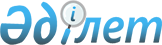 Павлодар облысы әкімдігінің 2020 жылғы 22 мамырдағы "2020 жылға арналған субсидияланатын пестицидтердің тізбесін және субсидиялар нормаларын, сондай-ақ пестицидтерді субсидиялауға бюджеттік қаражат көлемдерін бекіту туралы" № 108/2 қаулысына өзгеріс енгізу туралыПавлодар облысы әкімдігінің 2020 жылғы 11 қарашадағы № 240/5 қаулысы. Павлодар облысының Әділет департаментінде 2020 жылғы 17 қарашада № 7034 болып тіркелді
      Қазақстан Республикасының 2002 жылғы 3 шілдедегі "Өсімдіктерді қорғау туралы" Заңының 9-бабы 1-1) тармақшасына, Қазақстан Республикасы Ауыл шаруашылығы министрінің 2020 жылғы 30 наурыздағы № 107 бұйрығымен бекітілген Өсімдік шаруашылығы өнімінің шығымдылығы мен сапасын арттыруды субсидиялау қағидаларының 78-тармағына сәйкес Павлодар облысының әкімдігі ҚАУЛЫ ЕТЕДІ:
      1. Павлодар облысы әкімдігінің 2020 жылғы 22 мамырдағы "2020 жылға арналған субсидияланатын пестицидтердің тізбесін және субсидиялар нормаларын, сондай-ақ пестицидтерді субсидиялауға бюджеттік қаражат көлемдерін бекіту туралы" № 108/2 қаулысына (Нормативтік құқықтық актілерді мемлекеттік тіркеу тізілімінде № 6834 болып тіркелген, 2020 жылғы 26 мамырда Қазақстан Республикасы нормативтiк құқықтық актілерiнiң электрондық түрдегі эталондық бақылау банкiнде жарияланған) келесі өзгеріс енгізілсін:
      көрсетілген қаулымен бекітілген субсидияланатын пестицидтер тізбесі және пестицидтердің 1 литріне (килограмына, грамына, данасына) арналған субсидиялар нормалары осы қаулының қосымшасына сәйкес жаңа редакцияда жазылсын.
      2. "Павлодар облысының ауыл шаруашылығы басқармасы" мемлекеттік мекемесі заңнамамен белгіленген тәртіпте:
      осы қаулының аумақтық әділет органында мемлекеттік тіркелуін;
      осы қаулыны Павлодар облысы әкімдігінің интернет-ресурсында орналастыруды қамтамасыз етсін. 
      3. Осы қаулының орындалуын бақылау облыс әкімінің орынбасары А. Қ. Байхановқа жүктелсiн.
      4. Осы қаулы алғашқы ресми жарияланған күнінен бастап қолданысқа енгізіледі. Субсидияланатын пестицидтер тізбесі және пестицидтердің
1 литріне (килограмына, грамына, данасына)
арналған субсидиялар нормалары
      Ескертпе: * қос мақсаттағы мемлекеттік тіркемесі бар және гербицид пен десикант ретінде қолданылатын препараттар.
					© 2012. Қазақстан Республикасы Әділет министрлігінің «Қазақстан Республикасының Заңнама және құқықтық ақпарат институты» ШЖҚ РМК
				
      Павлодар облысының әкімі 

А. Скаков
Павлодар облысы әкімдігінің
2020 жылғы 11 қарашасы
№ 240/5 қаулысына
қосымшаПавлодар облысы әкімдігінің
2020 жылғы "22" мамырдағы
№ 108/2 қаулысымен
бекітілді
№ 
Пестицидтердің топтары бойынша әсерлі зат
Өлшем бірлігі (литр, килограмм)
Пестицидтің (аналогтың) 1 литріне (килограмына) арналған субсидиялар нормасы, теңге
Гербицидтер
Гербицидтер
Гербицидтер
Гербицидтер
Диметиламин, калий және натрий тұздары түріндегі МЦПА қышқылдары, 500 грамм литріне
Диметиламин, калий және натрий тұздары түріндегі МЦПА қышқылдары, 500 грамм литріне
Диметиламин, калий және натрий тұздары түріндегі МЦПА қышқылдары, 500 грамм литріне
Диметиламин, калий және натрий тұздары түріндегі МЦПА қышқылдары, 500 грамм литріне
1
Гербитокс, суда еритін концентрат
литр
1672,0
Калий және натрий тұздары қоспасы түріндегі МЦПА қышқылы, 300 грамм литріне
Калий және натрий тұздары қоспасы түріндегі МЦПА қышқылы, 300 грамм литріне
Калий және натрий тұздары қоспасы түріндегі МЦПА қышқылы, 300 грамм литріне
Калий және натрий тұздары қоспасы түріндегі МЦПА қышқылы, 300 грамм литріне
2
Гербитокс-Л, суда еритін концентрат
литр
1434,3
Диметиламин тұзы түріндегі 2,4-Д қышқылы, 344 грамм литріне + диметиламин тұзы түріндегі дикамба қышқылы, 120 грамм литріне
Диметиламин тұзы түріндегі 2,4-Д қышқылы, 344 грамм литріне + диметиламин тұзы түріндегі дикамба қышқылы, 120 грамм литріне
Диметиламин тұзы түріндегі 2,4-Д қышқылы, 344 грамм литріне + диметиламин тұзы түріндегі дикамба қышқылы, 120 грамм литріне
Диметиламин тұзы түріндегі 2,4-Д қышқылы, 344 грамм литріне + диметиламин тұзы түріндегі дикамба қышқылы, 120 грамм литріне
3
Диамакс, сулы ерітінді 
литр
1540,0
2,4-Д диметиламин тұзы, 357 грамм литріне + дикамба, 124 грамм литріне
2,4-Д диметиламин тұзы, 357 грамм литріне + дикамба, 124 грамм литріне
2,4-Д диметиламин тұзы, 357 грамм литріне + дикамба, 124 грамм литріне
2,4-Д диметиламин тұзы, 357 грамм литріне + дикамба, 124 грамм литріне
4
Диален супер 480, сулы ерітінді
литр
1232,0
5
Стриг экстра 480, сулы ерітінді 
литр
1232,0
2,4-Д диметиламин тұзы, 720 грамм литріне
2,4-Д диметиламин тұзы, 720 грамм литріне
2,4-Д диметиламин тұзы, 720 грамм литріне
2,4-Д диметиламин тұзы, 720 грамм литріне
6
Валсамин, 72 % сулы ерітінді
литр
848,5
7
Диамин, 72 % сулы ерітінді
литр
848,5
8
Стриг, 72 % сулы ерітінді
литр
848,5
9
Пилар 2,4-Д, 72 % сулы ерітінді 
литр
848,5
2,4-Д диметиламин тұзы, 860 грамм литріне
2,4-Д диметиламин тұзы, 860 грамм литріне
2,4-Д диметиламин тұзы, 860 грамм литріне
2,4-Д диметиламин тұзы, 860 грамм литріне
10
Прогресс 860, сулы ерітінді 
литр
1041,5
Күрделі 2-этилгексил эфирі түріндегі 2,4-Д қышқылы, 300 грамм литріне + флорасулам, 5,35 грамм литріне
Күрделі 2-этилгексил эфирі түріндегі 2,4-Д қышқылы, 300 грамм литріне + флорасулам, 5,35 грамм литріне
Күрделі 2-этилгексил эфирі түріндегі 2,4-Д қышқылы, 300 грамм литріне + флорасулам, 5,35 грамм литріне
Күрделі 2-этилгексил эфирі түріндегі 2,4-Д қышқылы, 300 грамм литріне + флорасулам, 5,35 грамм литріне
11
Ассолюта, майлы концентрат 
литр
1937,5
Күрделі 2-этилгексил эфирі түріндегі 2,4-Д қышқылы, 350 грамм литріне + флорасулам, 7,4 грамм литріне
Күрделі 2-этилгексил эфирі түріндегі 2,4-Д қышқылы, 350 грамм литріне + флорасулам, 7,4 грамм литріне
Күрделі 2-этилгексил эфирі түріндегі 2,4-Д қышқылы, 350 грамм литріне + флорасулам, 7,4 грамм литріне
Күрделі 2-этилгексил эфирі түріндегі 2,4-Д қышқылы, 350 грамм литріне + флорасулам, 7,4 грамм литріне
12
Феномен, суспензиялы эмульсия
литр
3013,5
Күрделі 2-этилгексил эфирі түріндегі 2,4-Д қышқылы, 410 грамм литріне + клопиралид, 40 грамм литріне
Күрделі 2-этилгексил эфирі түріндегі 2,4-Д қышқылы, 410 грамм литріне + клопиралид, 40 грамм литріне
Күрделі 2-этилгексил эфирі түріндегі 2,4-Д қышқылы, 410 грамм литріне + клопиралид, 40 грамм литріне
Күрделі 2-этилгексил эфирі түріндегі 2,4-Д қышқылы, 410 грамм литріне + клопиралид, 40 грамм литріне
13
Клопэфир, эмульсия концентраты 
литр
1817,0
Күрделі 2-этилгексил эфирі түріндегі 2,4-Д қышқылы, 410 грамм литріне + флорасулам, 7,4 грамм литріне
Күрделі 2-этилгексил эфирі түріндегі 2,4-Д қышқылы, 410 грамм литріне + флорасулам, 7,4 грамм литріне
Күрделі 2-этилгексил эфирі түріндегі 2,4-Д қышқылы, 410 грамм литріне + флорасулам, 7,4 грамм литріне
Күрделі 2-этилгексил эфирі түріндегі 2,4-Д қышқылы, 410 грамм литріне + флорасулам, 7,4 грамм литріне
14
Элант экстра, эмульсия концентраты
литр
1540,0
15
Балерина, суспензиялы эмульсия 
литр
1540,0
16
Дискатор, эмульсия концентраты 
литр
1540,0
17
Эфир премиум, суспензиялы эмульсия
литр
1540,0
18
Абсинтиум, суспензиялы эмульсия
литр
1540,0
Күрделі 2-этилгексил эфирі түріндегі 2,4-Д қышқылы, 452,42 грамм литріне + флорасулам, 6,25 грамм литріне
Күрделі 2-этилгексил эфирі түріндегі 2,4-Д қышқылы, 452,42 грамм литріне + флорасулам, 6,25 грамм литріне
Күрделі 2-этилгексил эфирі түріндегі 2,4-Д қышқылы, 452,42 грамм литріне + флорасулам, 6,25 грамм литріне
Күрделі 2-этилгексил эфирі түріндегі 2,4-Д қышқылы, 452,42 грамм литріне + флорасулам, 6,25 грамм литріне
19
Праймур, суспензиялы эмульсия 
литр
1785,5 
20
Каттенг, эмульсия концентраты
литр
1785,5
2,4-Д қышқылдары, 630 грамм литріне (2,4-Д этилгексил эфирі, 470 грамм литріне) + 2,4-Д қышқылы, 160 грамм литріне (диметиламин тұзы)
2,4-Д қышқылдары, 630 грамм литріне (2,4-Д этилгексил эфирі, 470 грамм литріне) + 2,4-Д қышқылы, 160 грамм литріне (диметиламин тұзы)
2,4-Д қышқылдары, 630 грамм литріне (2,4-Д этилгексил эфирі, 470 грамм литріне) + 2,4-Д қышқылы, 160 грамм литріне (диметиламин тұзы)
2,4-Д қышқылдары, 630 грамм литріне (2,4-Д этилгексил эфирі, 470 грамм литріне) + 2,4-Д қышқылы, 160 грамм литріне (диметиламин тұзы)
21
Октапон супер, эмульсия концентраты
литр
1428,0
Амин тұздары қоспасы түріндегі 2,4-Д қышқылы, 550 грамм литріне
Амин тұздары қоспасы түріндегі 2,4-Д қышқылы, 550 грамм литріне
Амин тұздары қоспасы түріндегі 2,4-Д қышқылы, 550 грамм литріне
Амин тұздары қоспасы түріндегі 2,4-Д қышқылы, 550 грамм литріне
22
Айкон форте, сулы концентрат
литр
1760,0
2,4-Д қышқылының 2-этилгексил эфирі, 300 грамм литріне + флорасулам, 3,7 грамм литріне
2,4-Д қышқылының 2-этилгексил эфирі, 300 грамм литріне + флорасулам, 3,7 грамм литріне
2,4-Д қышқылының 2-этилгексил эфирі, 300 грамм литріне + флорасулам, 3,7 грамм литріне
2,4-Д қышқылының 2-этилгексил эфирі, 300 грамм литріне + флорасулам, 3,7 грамм литріне
23
Примадонна, суспензиялы эмульсия 
литр
2684,0
2,4-Д қышқылының 2-этилгексил эфирі, 420 грамм литріне + дикамба қышқылының 2-этилгексил эфирі, 60 грамм литріне
2,4-Д қышқылының 2-этилгексил эфирі, 420 грамм литріне + дикамба қышқылының 2-этилгексил эфирі, 60 грамм литріне
2,4-Д қышқылының 2-этилгексил эфирі, 420 грамм литріне + дикамба қышқылының 2-этилгексил эфирі, 60 грамм литріне
2,4-Д қышқылының 2-этилгексил эфирі, 420 грамм литріне + дикамба қышқылының 2-этилгексил эфирі, 60 грамм литріне
24
Элант премиум, эмульсия концентраты
литр
1656,5
Флуроксипир, 90 грамм литріне + күрделі эфир түріндегі 2,4-Д қышқылдары, 510 грамм литріне
Флуроксипир, 90 грамм литріне + күрделі эфир түріндегі 2,4-Д қышқылдары, 510 грамм литріне
Флуроксипир, 90 грамм литріне + күрделі эфир түріндегі 2,4-Д қышқылдары, 510 грамм литріне
Флуроксипир, 90 грамм литріне + күрделі эфир түріндегі 2,4-Д қышқылдары, 510 грамм литріне
25
Прогресс ультра, эмульсия концентраты
литр 
3378,5
2-этилгексил эфирі түріндегі 2,4-Д қышқылы, 500 грамм литріне
2-этилгексил эфирі түріндегі 2,4-Д қышқылы, 500 грамм литріне
2-этилгексил эфирі түріндегі 2,4-Д қышқылы, 500 грамм литріне
2-этилгексил эфирі түріндегі 2,4-Д қышқылы, 500 грамм литріне
26
Зерномакс, эмульсия концентраты
литр
924,0
27
Октапон экстра, эмульсия концентраты
литр
924,0
2,4-Д қышқылының 2-этилгексил эфирі, 564 грамм литріне
2,4-Д қышқылының 2-этилгексил эфирі, 564 грамм литріне
2,4-Д қышқылының 2-этилгексил эфирі, 564 грамм литріне
2,4-Д қышқылының 2-этилгексил эфирі, 564 грамм литріне
28
Элант, эмульсия концентраты 
литр
1482,0
2,4-Д қышқылының 2-этилгексил эфирі, 564 грамм литріне + метсульфурон-метил, 600 грамм килограмына
2,4-Д қышқылының 2-этилгексил эфирі, 564 грамм литріне + метсульфурон-метил, 600 грамм килограмына
2,4-Д қышқылының 2-этилгексил эфирі, 564 грамм литріне + метсульфурон-метил, 600 грамм килограмына
2,4-Д қышқылының 2-этилгексил эфирі, 564 грамм литріне + метсульфурон-метил, 600 грамм килограмына
29
Эламет, зауыттық екілік орау
литр
1915,0
2,4-Д қышқылының 2-этилгексил эфирі, 564 грамм литріне + триасульфурон, 750 грамм килограмына
2,4-Д қышқылының 2-этилгексил эфирі, 564 грамм литріне + триасульфурон, 750 грамм килограмына
2,4-Д қышқылының 2-этилгексил эфирі, 564 грамм литріне + триасульфурон, 750 грамм килограмына
2,4-Д қышқылының 2-этилгексил эфирі, 564 грамм литріне + триасульфурон, 750 грамм килограмына
30
Биатлон, зауыттық екілік орау 
литр
1946,5
2,4-Д қышқылының 2-этилгексил эфирі, 600 грамм литріне
2,4-Д қышқылының 2-этилгексил эфирі, 600 грамм литріне
2,4-Д қышқылының 2-этилгексил эфирі, 600 грамм литріне
2,4-Д қышқылының 2-этилгексил эфирі, 600 грамм литріне
31
Гроза, 60 % эмульсия концентраты
литр
1205,3
32
Эстет, эмульсия концентраты 
литр
1205,3
2,4-Д қышқылының 2-этилгексил эфирі, 720 грамм литріне
2,4-Д қышқылының 2-этилгексил эфирі, 720 грамм литріне
2,4-Д қышқылының 2-этилгексил эфирі, 720 грамм литріне
2,4-Д қышқылының 2-этилгексил эфирі, 720 грамм литріне
33
Д-Армон-Эфир, 72 % эмульсия концентраты
литр
1188,0
2,4-Д қышқылының 2-этилгексил эфирі, 850 грамм литріне
2,4-Д қышқылының 2-этилгексил эфирі, 850 грамм литріне
2,4-Д қышқылының 2-этилгексил эфирі, 850 грамм литріне
2,4-Д қышқылының 2-этилгексил эфирі, 850 грамм литріне
34
Тауэрспрей, 85 % эмульсия концентраты 
литр
1223,5
35
Эскадрон 70, эмульсия концентраты 
литр
1223,5
36
Эффект, эмульсия концентраты 
литр
1223,5
2,4-Д қышқылының 2-этилгексил эфирі, 905 грамм литріне
2,4-Д қышқылының 2-этилгексил эфирі, 905 грамм литріне
2,4-Д қышқылының 2-этилгексил эфирі, 905 грамм литріне
2,4-Д қышқылының 2-этилгексил эфирі, 905 грамм литріне
37
Эфиракс, эмульсия концентраты
литр
1175,0
38
Прогресс, эмульсия концентраты
литр
1175,0
39
Робусто супер, эмульсия концентраты
литр
1175,0
40
Эстерон 600, эмульсия концентраты
литр
1175,0
41
Эфир экстра 905, эмульсия концентраты 
литр
1175,0
42
Эстер супер, эмульсия концентраты 
литр
1175,0
43
Гексил 905, эмульсия концентраты
литр
1175,0
2,4-Д қышқылының 2-этилгексил эфирі, 950 грамм литріне
2,4-Д қышқылының 2-этилгексил эфирі, 950 грамм литріне
2,4-Д қышқылының 2-этилгексил эфирі, 950 грамм литріне
2,4-Д қышқылының 2-этилгексил эфирі, 950 грамм литріне
44
Зенит, коллоид ерітіндісінің концентраты 
литр
3308,0
Клопиралидтің 2-этилгексил эфирі, 500 грамм литріне
Клопиралидтің 2-этилгексил эфирі, 500 грамм литріне
Клопиралидтің 2-этилгексил эфирі, 500 грамм литріне
Клопиралидтің 2-этилгексил эфирі, 500 грамм литріне
45
Эльф, эмульсия концентраты
литр
9089,5
Азимсульфурон, 500 грамм килограмына
Азимсульфурон, 500 грамм килограмына
Азимсульфурон, 500 грамм килограмына
Азимсульфурон, 500 грамм килограмына
46
Гулливер, суда ыдырайтын түйіршіктер
килограмм
30349,5
47
Оливер, суда ыдырайтын түйіршіктер
килограмм
30349,5
Аминопиралид, 240 грамм литріне
Аминопиралид, 240 грамм литріне
Аминопиралид, 240 грамм литріне
Аминопиралид, 240 грамм литріне
48
Ланс, сулы ерітінді 
литр
12270,0
Аминопиралид, 300 грамм килограмына + флорасулам, 150 грамм килограмына
Аминопиралид, 300 грамм килограмына + флорасулам, 150 грамм килограмына
Аминопиралид, 300 грамм килограмына + флорасулам, 150 грамм килограмына
Аминопиралид, 300 грамм килограмына + флорасулам, 150 грамм килограмына
49
Ланцелот 450, суда ыдырайтын түйіршіктер 
килограмм
29018,0
Глифосаттың аммоний тұзы, 888 грамм килограмына
Глифосаттың аммоний тұзы, 888 грамм килограмына
Глифосаттың аммоний тұзы, 888 грамм килограмына
Глифосаттың аммоний тұзы, 888 грамм килограмына
50
Ридовер экстра, суда ыдырайтын түйіршіктер
килограмм
1641,0
Глифосаттың аммоний тұзы, 757 грамм килограмына
Глифосаттың аммоний тұзы, 757 грамм килограмына
Глифосаттың аммоний тұзы, 757 грамм килограмына
Глифосаттың аммоний тұзы, 757 грамм килограмына
51
Фухуа Глифосат 757, суда ыдырайтын түйіршіктер
килограмм
1347,5
Ацетохлор, 900 грамм литріне
Ацетохлор, 900 грамм литріне
Ацетохлор, 900 грамм литріне
Ацетохлор, 900 грамм литріне
52
Трофи, эмульсия концентраты 
литр
2129,0
Бентазон 25 % + МСРА натрий-калий тұзы, 12,5 %
Бентазон 25 % + МСРА натрий-калий тұзы, 12,5 %
Бентазон 25 % + МСРА натрий-калий тұзы, 12,5 %
Бентазон 25 % + МСРА натрий-калий тұзы, 12,5 %
53
Базагран М, 37 % сулы ерітінді
литр
1468,7
Бентазон, 480 грамм литріне
Бентазон, 480 грамм литріне
Бентазон, 480 грамм литріне
Бентазон, 480 грамм литріне
54
Базагран, 48 % сулы ерітінді
литр
446,5
55
Корсар, суда еритін концентрат 
литр
446,5
Бентазон, 480 грамм литріне + имазамокс, 23 грамм литріне
Бентазон, 480 грамм литріне + имазамокс, 23 грамм литріне
Бентазон, 480 грамм литріне + имазамокс, 23 грамм литріне
Бентазон, 480 грамм литріне + имазамокс, 23 грамм литріне
56
Корум, суда еритін концентрат 
литр
5048,6
Галаксифоп-п-метил, 108 грамм литріне
Галаксифоп-п-метил, 108 грамм литріне
Галаксифоп-п-метил, 108 грамм литріне
Галаксифоп-п-метил, 108 грамм литріне
57
Зеллек супер, эмульсия концентраты 
литр
3564,0
58
Генерал, эмульсия концентраты
литр
3564,0
59
Импульс, эмульсия концентраты
литр
3564,0
Галоксифоп-п-метил, 104 грамм литріне
Галоксифоп-п-метил, 104 грамм литріне
Галоксифоп-п-метил, 104 грамм литріне
Галоксифоп-п-метил, 104 грамм литріне
60
Галакталт, эмульсия концентраты
литр
2873,0
61
Гурон, эмульсия концентраты 
литр
2873,0
62
Рамон супер, эмульсия концентраты 
литр
2873,0
Галоксифоп-п-метил, 240 грамм литріне
Галоксифоп-п-метил, 240 грамм литріне
Галоксифоп-п-метил, 240 грамм литріне
Галоксифоп-п-метил, 240 грамм литріне
63
Делик 240, эмульсия концентраты 
литр
6969,0
Изопропиламин және калий тұздары түріндегі глифосат, 540 грамм литріне
Изопропиламин және калий тұздары түріндегі глифосат, 540 грамм литріне
Изопропиламин және калий тұздары түріндегі глифосат, 540 грамм литріне
Изопропиламин және калий тұздары түріндегі глифосат, 540 грамм литріне
64
Кредит икстрим, суда еритін концентрат 
литр
1160,5
65
Монолит, сулы ерітінді
литр
1160,5
Изопропиламин тұзы түріндегі глифосат, 360 грамм литріне
Изопропиламин тұзы түріндегі глифосат, 360 грамм литріне
Изопропиламин тұзы түріндегі глифосат, 360 грамм литріне
Изопропиламин тұзы түріндегі глифосат, 360 грамм литріне
66
*Пассат, сулы ерітінді
литр
1076,0
67
Рап, сулы ерітінді 
литр
1076,0
Калий тұзы түріндегі глифосат, 480 грамм литріне
Калий тұзы түріндегі глифосат, 480 грамм литріне
Калий тұзы түріндегі глифосат, 480 грамм литріне
Калий тұзы түріндегі глифосат, 480 грамм литріне
68
Пассат 480, сулы ерітінді 
литр
968,0
Калий тұзы түріндегі глифосат, 500 грамм литріне
Калий тұзы түріндегі глифосат, 500 грамм литріне
Калий тұзы түріндегі глифосат, 500 грамм литріне
Калий тұзы түріндегі глифосат, 500 грамм литріне
69
*Тачдаун 500, сулы ерітінді 
литр
1222,0
70
*Ураган форте 500, сулы ерітінді 
литр
1222,0
Калий тұзы түріндегі глифосат, 540 грамм литріне
Калий тұзы түріндегі глифосат, 540 грамм литріне
Калий тұзы түріндегі глифосат, 540 грамм литріне
Калий тұзы түріндегі глифосат, 540 грамм литріне
71
*Метеор 540, сулы ерітінді
литр
1116,0
72
*Спрут экстра, сулы ерітінді 
литр
1116,0
73
Базука, сулы ерітінді
литр
1116,0
74
Глифат 540, сулы ерітінді 
литр
1116,0
75
Напалм, сулы ерітінді 
литр
1116,0
Калий тұзы түріндегі глифосат, 600 грамм литріне
Калий тұзы түріндегі глифосат, 600 грамм литріне
Калий тұзы түріндегі глифосат, 600 грамм литріне
Калий тұзы түріндегі глифосат, 600 грамм литріне
76
Рап 600, сулы ерітінді 
литр
1364,0
77
*Жойкын мега, 60 % сулы ерітінді 
литр
1364,0
Глифосат қышқылы, 500 грамм литріне + дикват, 35 грамм литріне
Глифосат қышқылы, 500 грамм литріне + дикват, 35 грамм литріне
Глифосат қышқылы, 500 грамм литріне + дикват, 35 грамм литріне
Глифосат қышқылы, 500 грамм литріне + дикват, 35 грамм литріне
78
Спортак ультра, сулы ерітінді
литр
1258,5
Глифосат, 240 грамм литріне + 2,4-Д қышқылы, 160 грамм литріне
Глифосат, 240 грамм литріне + 2,4-Д қышқылы, 160 грамм литріне
Глифосат, 240 грамм литріне + 2,4-Д қышқылы, 160 грамм литріне
Глифосат, 240 грамм литріне + 2,4-Д қышқылы, 160 грамм литріне
79
Клиник 24, суда еритін концентрат
литр
1805,5
Глифосат, 360 грамм литріне
Глифосат, 360 грамм литріне
Глифосат, 360 грамм литріне
Глифосат, 360 грамм литріне
80
Валсаглиф, сулы ерітінді 
литр
937,5
81
Глифос, сулы ерітінді 
литр
937,5
82
Жойкын, сулы ерітінді 
литр
937,5
83
Торнадо, сулы ерітінді 
литр
937,5
Глифосат, 450 грамм литріне
Глифосат, 450 грамм литріне
Глифосат, 450 грамм литріне
Глифосат, 450 грамм литріне
84
Глифос премиум, сулы ерітінді 
литр
1306,0
85
Стирап, 45 % сулы ерітінді
литр
1306,0
Глифосат, 480 грамм литріне
Глифосат, 480 грамм литріне
Глифосат, 480 грамм литріне
Глифосат, 480 грамм литріне
86
Кернел, сулы ерітінді
литр
1489,0
Глифосат, 500 грамм литріне
Глифосат, 500 грамм литріне
Глифосат, 500 грамм литріне
Глифосат, 500 грамм литріне
87
*Торнадо 500, сулы ерітінді 
литр
1122,0
Глифосат, 540 грамм литріне
Глифосат, 540 грамм литріне
Глифосат, 540 грамм литріне
Глифосат, 540 грамм литріне
88
Гранд экстра 540, сулы ерітінді
литр
975,5
89
*Раундап экстра, 54 % сулы ерітінді 
литр
975,5
90
Рид эвей, сулы ерітінді
литр
975,5
91
Смерч, сулы ерітінді 
литр
975,5
92
Терекс, сулы ерітінді 
литр
975,5
93
*Торнадо 540, сулы ерітінді 
литр
975,5
94
Фараон голд, 54 % сулы ерітінді
литр
975,5
95
Хит, сулы ерітінді 
литр
975,5
96
Триумф мастер, сулы ерітінді 
литр
975,5
Глифосат, 747 грамм килограмына
Глифосат, 747 грамм килограмына
Глифосат, 747 грамм килограмына
Глифосат, 747 грамм килограмына
97
Жойкын дара, 75 % суда ыдырайтын түйіршіктер
килограмм
1672,0
Глифосат, 757 грамм килограмына
Глифосат, 757 грамм килограмына
Глифосат, 757 грамм килограмына
Глифосат, 757 грамм килограмына
98
Феликс 757, суда ыдырайтын түйіршіктер
килограмм
1540,0
Глифосат, 770 грамм килограмына
Глифосат, 770 грамм килограмына
Глифосат, 770 грамм килограмына
Глифосат, 770 грамм килограмына
99
Триумф Супер, суда ыдырайтын түйіршіктер
килограмм
1850,0
Аммоний глюфосинаты, 150 грамм литріне
Аммоний глюфосинаты, 150 грамм литріне
Аммоний глюфосинаты, 150 грамм литріне
Аммоний глюфосинаты, 150 грамм литріне
100
*Баста, 15 % сулы ерітінді
литр
1716,0
Аммоний глюфосинаты, 200 грамм литріне
Аммоний глюфосинаты, 200 грамм литріне
Аммоний глюфосинаты, 200 грамм литріне
Аммоний глюфосинаты, 200 грамм литріне
101
Оружие, сулы ерітінді
литр
1408,0
Дикамба, 220 грамм литріне + никосульфурон, 50 грамм литріне
Дикамба, 220 грамм литріне + никосульфурон, 50 грамм литріне
Дикамба, 220 грамм литріне + никосульфурон, 50 грамм литріне
Дикамба, 220 грамм литріне + никосульфурон, 50 грамм литріне
102
Милагро плюс 270, майлы дисперсия 
литр
4840,0
Дикамба, 124 грамм литріне + 2,4-Д, 357 грамм литріне
Дикамба, 124 грамм литріне + 2,4-Д, 357 грамм литріне
Дикамба, 124 грамм литріне + 2,4-Д, 357 грамм литріне
Дикамба, 124 грамм литріне + 2,4-Д, 357 грамм литріне
103
Видмастер 480, сулы ерітінді
литр
1540,0
Дикамба, 360 грамм литріне + хлорсульфурон қышқылы, 22,2 грамм литріне
Дикамба, 360 грамм литріне + хлорсульфурон қышқылы, 22,2 грамм литріне
Дикамба, 360 грамм литріне + хлорсульфурон қышқылы, 22,2 грамм литріне
Дикамба, 360 грамм литріне + хлорсульфурон қышқылы, 22,2 грамм литріне
104
Фенизан, сулы ерітінді 
литр
6082,0
Дикамба, 480 грамм литріне
Дикамба, 480 грамм литріне
Дикамба, 480 грамм литріне
Дикамба, 480 грамм литріне
105
Банвел 480, сулы ерітінді
литр
2068,0
106
Дианат, 48 % сулы ерітінді
литр
2068,0
Дикамба, 480 грамм килограмына + трибенурон-метил, 120 грамм килограмына
Дикамба, 480 грамм килограмына + трибенурон-метил, 120 грамм килограмына
Дикамба, 480 грамм килограмына + трибенурон-метил, 120 грамм килограмына
Дикамба, 480 грамм килограмына + трибенурон-метил, 120 грамм килограмына
107
Мезомакс, суда ыдырайтын түйіршіктер
килограмм
10803,5
Дикамба, 540 грамм килограмына + метсульфурон-метил, 28 грамм килограмына
Дикамба, 540 грамм килограмына + метсульфурон-метил, 28 грамм килограмына
Дикамба, 540 грамм килограмына + метсульфурон-метил, 28 грамм килограмына
Дикамба, 540 грамм килограмына + метсульфурон-метил, 28 грамм килограмына
108
ДМ супер, суда ыдырайтын түйіршіктер
килограмм
4910,0
Дикамба, 659 грамм килограмына + триасульфурон, 41 грамм килограмына
Дикамба, 659 грамм килограмына + триасульфурон, 41 грамм килограмына
Дикамба, 659 грамм килограмына + триасульфурон, 41 грамм килограмына
Дикамба, 659 грамм килограмына + триасульфурон, 41 грамм килограмына
109
Линтур 70, суда ыдырайтын түйіршіктер 
килограмм
5384,0
Диметиламин тұзы түріндегі дикамба қышқылы, 480 грамм литріне
Диметиламин тұзы түріндегі дикамба қышқылы, 480 грамм литріне
Диметиламин тұзы түріндегі дикамба қышқылы, 480 грамм литріне
Диметиламин тұзы түріндегі дикамба қышқылы, 480 грамм литріне
110
Мономакс, сулы ерітінді 
литр
2112,0
Дикват, 150 грамм литріне
Дикват, 150 грамм литріне
Дикват, 150 грамм литріне
Дикват, 150 грамм литріне
111
*Суховей, сулы ерітінді 
литр
1980,0
112
Реглон супер 150, сулы ерітінді
литр
1980,0
113
Тонгара, сулы ерітінді
литр
1980,0
Дикват, 200 грамм литріне
Дикват, 200 грамм литріне
Дикват, 200 грамм литріне
Дикват, 200 грамм литріне
114
*Реглон форте 200, сулы ерітінді 
литр
2024,0
115
Хитон, сулы ерітінді 
литр
2024,0
Диметенамид, 720 грамм литріне
Диметенамид, 720 грамм литріне
Диметенамид, 720 грамм литріне
Диметенамид, 720 грамм литріне
116
Фронтьер оптима, 72 % эмульсия концентраты
литр
4400,0
МЦПА диметиламин тұзы
МЦПА диметиламин тұзы
МЦПА диметиламин тұзы
МЦПА диметиламин тұзы
117
2М-4Х 750, 75 % суда еритін концентрат
литр
2000,0
МЦПА, 750 грамм литріне
МЦПА, 750 грамм литріне
МЦПА, 750 грамм литріне
МЦПА, 750 грамм литріне
118
Мощь, сулы ерітінді
литр
1410,5
Имазамокс, 120 грамм литріне
Имазамокс, 120 грамм литріне
Имазамокс, 120 грамм литріне
Имазамокс, 120 грамм литріне
119
Парадокс, суда еритін концентрат 
литр
16875,0
Имазамокс, 700 грамм килограмына
Имазамокс, 700 грамм килограмына
Имазамокс, 700 грамм килограмына
Имазамокс, 700 грамм килограмына
120
Паладин, суда ыдырайтын түйіршіктер 
килограмм
157143,0
Имазамокс, 16,5 грамм литріне + имазапир, 7,5 грамм литріне
Имазамокс, 16,5 грамм литріне + имазапир, 7,5 грамм литріне
Имазамокс, 16,5 грамм литріне + имазапир, 7,5 грамм литріне
Имазамокс, 16,5 грамм литріне + имазапир, 7,5 грамм литріне
121
Евро-лайтнинг плюс, 2,4 % суда еритін концентрат
литр
2803,5
122
Каптора плюс, суда еритін концентрат
литр
2803,5
Имазамокс, 33 грамм литріне + имазапир, 15 грамм литріне
Имазамокс, 33 грамм литріне + имазапир, 15 грамм литріне
Имазамокс, 33 грамм литріне + имазапир, 15 грамм литріне
Имазамокс, 33 грамм литріне + имазапир, 15 грамм литріне
123
Евро-лайтнинг, 4,8 % суда еритін концентрат
литр
5357,1
124
Каптора, 4,8 % суда еритін концентрат 
литр
5357,1
125
Клиафилт, 4,8 % суда еритін концентрат
литр
5357,1
Имазамокс, 330 грамм килограмына + имазапир, 150 грамм килограмына
Имазамокс, 330 грамм килограмына + имазапир, 150 грамм килограмына
Имазамокс, 330 грамм килограмына + имазапир, 150 грамм килограмына
Имазамокс, 330 грамм килограмына + имазапир, 150 грамм килограмына
126
Паладин ультра, суда ыдырайтын түйіршіктер
килограмм
68750,0
Имазамокс, 35 грамм литріне + квинмерак, 250 грамм литріне
Имазамокс, 35 грамм литріне + квинмерак, 250 грамм литріне
Имазамокс, 35 грамм литріне + квинмерак, 250 грамм литріне
Имазамокс, 35 грамм литріне + квинмерак, 250 грамм литріне
127
Нопасаран ультра, суспензия концентраты 
литр
8629,5
Имазамокс, 40 грамм литріне
Имазамокс, 40 грамм литріне
Имазамокс, 40 грамм литріне
Имазамокс, 40 грамм литріне
128
Байторе, сулы суспензиялы концентрат
литр
4400,0
129
Легомин, 4 % сулы ерітінді
литр
4400,0
130
Пульсар, 4 % сулы ерітінді
литр
4400,0
Имазапир, 250 грамм литріне
Имазапир, 250 грамм литріне
Имазапир, 250 грамм литріне
Имазапир, 250 грамм литріне
131
Грейдер, сулы гликольді ерітінді 
литр
11750,0
Имазетапир, 50 грамм литріне + имазапир, 20 грамм литріне
Имазетапир, 50 грамм литріне + имазапир, 20 грамм литріне
Имазетапир, 50 грамм литріне + имазапир, 20 грамм литріне
Имазетапир, 50 грамм литріне + имазапир, 20 грамм литріне
132
Лигр гибрид, майлы концентрат
литр
4910,5
Имазетапир, 100 грамм литріне
Имазетапир, 100 грамм литріне
Имазетапир, 100 грамм литріне
Имазетапир, 100 грамм литріне
133
Агура, 10 % сулы концентрат
литр
2857,0
134
Лигр, суда еритін концентрат 
литр
2857,0
135
Пивот, 10 % сулы концентрат
литр
2857,0
136
Тапир, 10 % сулы концентрат
литр
2857,0
137
Имазет 100, сулы концентрат
литр
2857,0
Имазетапир, 450 грамм килограмына + хлоримурон-этил, 150 грамм килограмына
Имазетапир, 450 грамм килограмына + хлоримурон-этил, 150 грамм килограмына
Имазетапир, 450 грамм килограмына + хлоримурон-этил, 150 грамм килограмына
Имазетапир, 450 грамм килограмына + хлоримурон-этил, 150 грамм килограмына
138
Фабиан, суда ыдырайтын түйіршіктер
килограмм
38393,0
Йодосульфурон-метил-натрий, 5 грамм литріне + 2,4-Д қышқылының 2-этилгексил эфирі, 430 грамм литріне + мефенпир-диэтил (антидот), 25 грамм литріне
Йодосульфурон-метил-натрий, 5 грамм литріне + 2,4-Д қышқылының 2-этилгексил эфирі, 430 грамм литріне + мефенпир-диэтил (антидот), 25 грамм литріне
Йодосульфурон-метил-натрий, 5 грамм литріне + 2,4-Д қышқылының 2-этилгексил эфирі, 430 грамм литріне + мефенпир-диэтил (антидот), 25 грамм литріне
Йодосульфурон-метил-натрий, 5 грамм литріне + 2,4-Д қышқылының 2-этилгексил эфирі, 430 грамм литріне + мефенпир-диэтил (антидот), 25 грамм литріне
139
Мушкет Плюс, майлы дисперсия
литр
4750,0
Йодосульфурон-метил-натрий, 11,3 грамм килограмына + тиенкарбазон-метил, 22,5 грамм килограмына + мефенпир-диэтил (антидот), 135 грамм килограмына
Йодосульфурон-метил-натрий, 11,3 грамм килограмына + тиенкарбазон-метил, 22,5 грамм килограмына + мефенпир-диэтил (антидот), 135 грамм килограмына
Йодосульфурон-метил-натрий, 11,3 грамм килограмына + тиенкарбазон-метил, 22,5 грамм килограмына + мефенпир-диэтил (антидот), 135 грамм килограмына
Йодосульфурон-метил-натрий, 11,3 грамм килограмына + тиенкарбазон-метил, 22,5 грамм килограмына + мефенпир-диэтил (антидот), 135 грамм килограмына
140
Велосити пауэр, суда ыдырайтын түйіршіктер 
килограмм
6864,0
Йодосульфурон-метил-натрий, 25 грамм литріне + амидосульфурон, 100 грамм литріне + мефенпир-диэтил (антидот), 250 грамм литріне
Йодосульфурон-метил-натрий, 25 грамм литріне + амидосульфурон, 100 грамм литріне + мефенпир-диэтил (антидот), 250 грамм литріне
Йодосульфурон-метил-натрий, 25 грамм литріне + амидосульфурон, 100 грамм литріне + мефенпир-диэтил (антидот), 250 грамм литріне
Йодосульфурон-метил-натрий, 25 грамм литріне + амидосульфурон, 100 грамм литріне + мефенпир-диэтил (антидот), 250 грамм литріне
141
Секатор турбо, майлы дисперсия 
литр
8976,0
Квинклорак, 250 грамм литріне
Квинклорак, 250 грамм литріне
Квинклорак, 250 грамм литріне
Квинклорак, 250 грамм литріне
142
Фацет кс, 25 % суспензиялы концентрат
литр
3564,0
143
Рисулам 250, суспензия концентраты 
литр
3564,0
Клетодим, 116,2 грамм литріне
Клетодим, 116,2 грамм литріне
Клетодим, 116,2 грамм литріне
Клетодим, 116,2 грамм литріне
144
Сонделект, эмульсия концентраты
литр
3080,3
Клетодим, 120 грамм литріне
Клетодим, 120 грамм литріне
Клетодим, 120 грамм литріне
Клетодим, 120 грамм литріне
145
Селект, эмульсия концентраты 
литр
2332,0
Клетодим, 130 грамм литріне + галоксифоп-п-метил, 80 грамм литріне
Клетодим, 130 грамм литріне + галоксифоп-п-метил, 80 грамм литріне
Клетодим, 130 грамм литріне + галоксифоп-п-метил, 80 грамм литріне
Клетодим, 130 грамм литріне + галоксифоп-п-метил, 80 грамм литріне
146
Квикстеп, эмульсияның майлы концентраты 
литр
7256,2
Клетодим, 240 грамм литріне
Клетодим, 240 грамм литріне
Клетодим, 240 грамм литріне
Клетодим, 240 грамм литріне
147
Кинетик, эмульсия концентраты
литр
3616,0
148
Легион комби, эмульсия концентраты
литр
3616,0
149
Центур, эмульсия концентраты
литр
3616,0
150
Эфес, эмульсия концентраты 
литр
3616,0
151
Стимул, эмульсия концентраты 
литр
3616,0
152
Кадим 240, эмульсия концентраты
литр
3616,0
153
Спайдер, эмульсия концентраты
литр
3616,0
Клетодим, 360 грамм литріне
Клетодим, 360 грамм литріне
Клетодим, 360 грамм литріне
Клетодим, 360 грамм литріне
154
Выбор, эмульсия концентраты 
литр
6025,0
Клодинафоп-пропаргил, 240 грамм литріне + клоквинтоцет-мексил (антидот), 60 грамм литріне
Клодинафоп-пропаргил, 240 грамм литріне + клоквинтоцет-мексил (антидот), 60 грамм литріне
Клодинафоп-пропаргил, 240 грамм литріне + клоквинтоцет-мексил (антидот), 60 грамм литріне
Клодинафоп-пропаргил, 240 грамм литріне + клоквинтоцет-мексил (антидот), 60 грамм литріне
155
Леггеро форте, эмульсия концентраты
литр
4732,0
156
Топик супер 240, эмульсия концентраты 
литр
4732,0
157
Центурион, майлы-сулы эмульсия
литр
4732,0
158
Либерти плюс, эмульсия концентраты
литр
4732,0
159
Варяг, эмульсия концентраты 
литр
4732,0
Клодинафоп-пропаргил, 80 грамм литріне + клоксинтоцет-мексил (антидот), 20 грамм литріне
Клодинафоп-пропаргил, 80 грамм литріне + клоксинтоцет-мексил (антидот), 20 грамм литріне
Клодинафоп-пропаргил, 80 грамм литріне + клоксинтоцет-мексил (антидот), 20 грамм литріне
Клодинафоп-пропаргил, 80 грамм литріне + клоксинтоцет-мексил (антидот), 20 грамм литріне
160
Горизон 080, эмульсия концентраты 
литр
3300,0
161
Горизон 080 БФ, эмульсия концентраты 
литр
3300,0
162
Овен, эмульсия концентраты
литр
3300,0
163
Тердок 8 %, эмульсия концентраты
литр
3300,0
Клодинафоп-пропаргил, 150 грамм килограмына + трибенурон-метил, 48 грамм килограмына + флорасулам, 16 грамм килограмына + клоквинтосет-мексил (антидот), 37,5 грамм килограмына
Клодинафоп-пропаргил, 150 грамм килограмына + трибенурон-метил, 48 грамм килограмына + флорасулам, 16 грамм килограмына + клоквинтосет-мексил (антидот), 37,5 грамм килограмына
Клодинафоп-пропаргил, 150 грамм килограмына + трибенурон-метил, 48 грамм килограмына + флорасулам, 16 грамм килограмына + клоквинтосет-мексил (антидот), 37,5 грамм килограмына
Клодинафоп-пропаргил, 150 грамм килограмына + трибенурон-метил, 48 грамм килограмына + флорасулам, 16 грамм килограмына + клоквинтосет-мексил (антидот), 37,5 грамм килограмына
164
Композит, жібитін ұнтақ 
килограмм
9232,0
Кломазон, 480 грамм литріне
Кломазон, 480 грамм литріне
Кломазон, 480 грамм литріне
Кломазон, 480 грамм литріне
165
Калиф 480, эмульсия концентраты 
литр
7402,0
Клопиралид, 100 грамм литріне + флуроксипир, 15 грамм литріне
Клопиралид, 100 грамм литріне + флуроксипир, 15 грамм литріне
Клопиралид, 100 грамм литріне + флуроксипир, 15 грамм литріне
Клопиралид, 100 грамм литріне + флуроксипир, 15 грамм литріне
166
Репер, коллоид ерітіндісінің концентраты 
литр
8193,5
Клопиралид, 300 грамм литріне
Клопиралид, 300 грамм литріне
Клопиралид, 300 грамм литріне
Клопиралид, 300 грамм литріне
167
Гермес 300, сулы ерітінді
литр
4687,5
168
Лорнет, сулы ерітінді
литр
4687,5
169
Максимус, сулы ерітінді 
литр
4687,5
170
Ралид 300, сулы ерітінді
литр
4687,5
Клопиралид, 500 грамм килограмына + амидосульфурон, 250 грамм килограмына
Клопиралид, 500 грамм килограмына + амидосульфурон, 250 грамм килограмына
Клопиралид, 500 грамм килограмына + амидосульфурон, 250 грамм килограмына
Клопиралид, 500 грамм килограмына + амидосульфурон, 250 грамм килограмына
171
Спирит форте, суда ыдырайтын түйіршіктер
килограмм
26760,5
Клопиралид, 750 грамм килограмына
Клопиралид, 750 грамм килограмына
Клопиралид, 750 грамм килограмына
Клопиралид, 750 грамм килограмына
172
Клопиралид, суда ыдырайтын түйіршіктер
килограмм
9231,5
173
Агрон гранд, суда ыдырайтын түйіршіктер
килограмм
9231,5
174
Виртуоз, суда ыдырайтын түйіршіктер
килограмм
9231,5
175
Лонтрел гранд 75, суда ыдырайтын түйіршіктер
килограмм
9231,5
176
Питон гранд, суда ыдырайтын түйіршіктер
килограмм
9231,5
177
Ралид экстра, суда еритін түйіршіктер
килограмм
9231,5
178
Спирит, суда ыдырайтын түйіршіктер
килограмм
9231,5
179
Трилон 750, суда ыдырайтын түйіршіктер
килограмм
9231,5
180
Хакер, суда еритін түйіршіктер 
килограмм
9231,5
181
Самурай супер, суда ыдырайтын түйіршіктер
килограмм
9231,5
182
Стратего, суда ыдырайтын түйіршіктер
килограмм
9231,5
Мезотрион, 75 грамм литріне + никосульфурон, 30 грамм литріне
Мезотрион, 75 грамм литріне + никосульфурон, 30 грамм литріне
Мезотрион, 75 грамм литріне + никосульфурон, 30 грамм литріне
Мезотрион, 75 грамм литріне + никосульфурон, 30 грамм литріне
183
Элюмис 105, майлы дисперсия 
литр
3960,0
Метазахлор, 375 грамм литріне + измазамокс, 25 грамм литріне
Метазахлор, 375 грамм литріне + измазамокс, 25 грамм литріне
Метазахлор, 375 грамм литріне + измазамокс, 25 грамм литріне
Метазахлор, 375 грамм литріне + измазамокс, 25 грамм литріне
184
Дионис, суспензия концентраты 
литр
5830,0
185
Нопасаран, 40 % суспензия концентраты 
литр
5830,0
Метазахлор, 400 грамм литріне
Метазахлор, 400 грамм литріне
Метазахлор, 400 грамм литріне
Метазахлор, 400 грамм литріне
186
Бутизан, 40 % суспензия концентраты 
литр
11160,5
Метолахлор, 960 грамм литріне
Метолахлор, 960 грамм литріне
Метолахлор, 960 грамм литріне
Метолахлор, 960 грамм литріне
187
Акцент прима, 96 % эмульсия концентраты
литр
2142,5
Метамитрон, 700 грамм литріне
Метамитрон, 700 грамм литріне
Метамитрон, 700 грамм литріне
Метамитрон, 700 грамм литріне
188
Пилот, сулы суспензиялы концентрат
литр
7931,2
Метрибузин, 250 грамм литріне
Метрибузин, 250 грамм литріне
Метрибузин, 250 грамм литріне
Метрибузин, 250 грамм литріне
189
Зонтран, коллоид ерітіндісінің концентраты
литр
5703,5
Метрибузин, 270 грамм литріне
Метрибузин, 270 грамм литріне
Метрибузин, 270 грамм литріне
Метрибузин, 270 грамм литріне
190
Лазурит супер, наноэмульсия концентраты
литр
6270,0
Метрибузин, 600 грамм литріне
Метрибузин, 600 грамм литріне
Метрибузин, 600 грамм литріне
Метрибузин, 600 грамм литріне
191
Зенкор ультра, суспензия концентраты 
литр
1760,0
192
Линкор, суспензия концентраты 
литр
1760,0
Метрибузин, 700 грамм килограмына
Метрибузин, 700 грамм килограмына
Метрибузин, 700 грамм килограмына
Метрибузин, 700 грамм килограмына
193
Баргузин, 70 % суда ыдырайтын түйіршіктер
килограмм
5462,5
194
Лазурит, жібитін ұнтақ
килограмм
5462,5
195
Трибузин 700, жібитін ұнтақ
килограмм
5462,5
Метсульфурон-метил, 125 грамм килограмына + трибенурон-метил, 625 грамм килограмына
Метсульфурон-метил, 125 грамм килограмына + трибенурон-метил, 625 грамм килограмына
Метсульфурон-метил, 125 грамм килограмына + трибенурон-метил, 625 грамм килограмына
Метсульфурон-метил, 125 грамм килограмына + трибенурон-метил, 625 грамм килограмына
196
Плуггер, суда ыдырайтын түйіршіктер
килограмм
38456,0
Метсульфурон-метил, 300 грамм килограмына + трибенурон-метил, 450 грамм килограмына
Метсульфурон-метил, 300 грамм килограмына + трибенурон-метил, 450 грамм килограмына
Метсульфурон-метил, 300 грамм килограмына + трибенурон-метил, 450 грамм килограмына
Метсульфурон-метил, 300 грамм килограмына + трибенурон-метил, 450 грамм килограмына
197
Магнум супер, суда ыдырайтын түйіршіктер
килограмм
36784,0
Метсульфурон-метил, 391 грамм килограмына + трибенурон-метил, 261 грамм килограмына
Метсульфурон-метил, 391 грамм килограмына + трибенурон-метил, 261 грамм килограмына
Метсульфурон-метил, 391 грамм килограмына + трибенурон-метил, 261 грамм килограмына
Метсульфурон-метил, 391 грамм килограмына + трибенурон-метил, 261 грамм килограмына
198
Эдванс, суда ыдырайтын түйіршіктер
килограмм
34609,5
199
Эллай лайт, суда ыдырайтын түйіршіктер
килограмм
34609,5
Метсульфурон-метил, 600 грамм килограмына
Метсульфурон-метил, 600 грамм килограмына
Метсульфурон-метил, 600 грамм килограмына
Метсульфурон-метил, 600 грамм килограмына
200
Аккурат, суда ыдырайтын түйіршіктер
килограмм
11000,0
201
Вулкан, 60 % суда ыдырайтын түйіршіктер
килограмм
11000,0
202
Грейз, 60 % суда ыдырайтын түйіршіктер
килограмм
11000,0
203
Зингер, жібитін ұнтақ 
килограмм
11000,0
204
Лидер, жібитін ұнтақ
килограмм
11000,0
205
Магнум, суда ыдырайтын түйіршіктер
килограмм
11000,0
206
Метурон, суда ыдырайтын түйіршіктер
килограмм
11000,0
207
Меццо, 60 % суда ыдырайтын түйіршіктер
килограмм
11000,0
208
Монитор, суда ыдырайтын түйіршіктер
килограмм
11000,0
209
Праймер, суда ыдырайтын түйіршіктер
килограмм
11000,0
210
Родар, 60 % жібитін ұнтақ 
килограмм
11000,0
211
Хазна, 60 % суда ыдырайтын түйіршіктер
килограмм
11000,0
212
Супермет экстра, суда еритін түйіршіктер
килограмм
11000,0
МЦПА, 350 грамм литріне + пиклорам, 150 грамм литріне
МЦПА, 350 грамм литріне + пиклорам, 150 грамм литріне
МЦПА, 350 грамм литріне + пиклорам, 150 грамм литріне
МЦПА, 350 грамм литріне + пиклорам, 150 грамм литріне
213
Горгон, суда еритін концентрат 
литр
4984,5
МЦПА, 367 грамм литріне + клопиралид, 124 грамм литріне
МЦПА, 367 грамм литріне + клопиралид, 124 грамм литріне
МЦПА, 367 грамм литріне + клопиралид, 124 грамм литріне
МЦПА, 367 грамм литріне + клопиралид, 124 грамм литріне
214
Спирит лайт, сулы ерітінді
литр
3771,5
МЦПА, 500 грамм литріне + клопиралид, 100 грамм литріне
МЦПА, 500 грамм литріне + клопиралид, 100 грамм литріне
МЦПА, 500 грамм литріне + клопиралид, 100 грамм литріне
МЦПА, 500 грамм литріне + клопиралид, 100 грамм литріне
215
Спирит гранд, эмульсия концентраты
литр
2777,5
216
Гермес Гранд, эмульсия концентраты
литр
2777,5
Никосульфурон, 600 грамм килограмына + тифенсульфурон-метил, 150 грамм килограмына
Никосульфурон, 600 грамм килограмына + тифенсульфурон-метил, 150 грамм килограмына
Никосульфурон, 600 грамм килограмына + тифенсульфурон-метил, 150 грамм килограмына
Никосульфурон, 600 грамм килограмына + тифенсульфурон-метил, 150 грамм килограмына
217
Дублон голд, суда ыдырайтын түйіршіктер
килограмм
58520,0
Никосульфурон, 700 грамм килограмына + тифенсульфурон-метил, 125 грамм килограмына
Никосульфурон, 700 грамм килограмына + тифенсульфурон-метил, 125 грамм килограмына
Никосульфурон, 700 грамм килограмына + тифенсульфурон-метил, 125 грамм килограмына
Никосульфурон, 700 грамм килограмына + тифенсульфурон-метил, 125 грамм килограмына
218
Квин, суда ыдырайтын түйіршіктер
килограмм
44000,0
Никосульфурон, 750 грамм килограмына
Никосульфурон, 750 грамм килограмына
Никосульфурон, 750 грамм килограмына
Никосульфурон, 750 грамм килограмына
219
Хорс, суда ыдырайтын түйіршіктер
килограмм
38720,0
Оксифлуорфен, 240 грамм литріне
Оксифлуорфен, 240 грамм литріне
Оксифлуорфен, 240 грамм литріне
Оксифлуорфен, 240 грамм литріне
220
Гоал 2 Е, эмульсия концентраты
литр
3125,0
221
Гол, эмульсия концентраты
литр
3125,0
222
Готрил, 24 % эмульсия концентраты
литр
3125,0
223
Оксифен 240, эмульсия концентраты
литр
3125,0
Пендиметалин, 330 грамм литріне
Пендиметалин, 330 грамм литріне
Пендиметалин, 330 грамм литріне
Пендиметалин, 330 грамм литріне
224
Эстамп, эмульсия концентраты
литр
1247,0
225
Стомп, 33 % эмульсия концентраты
литр
1247,0
226
Стоп, 33 % эмульсия концентраты
литр
1247,0
227
Калкан, эмульсия концентраты 
литр
1247,0
Пендиметалин, 350 грамм литріне
Пендиметалин, 350 грамм литріне
Пендиметалин, 350 грамм литріне
Пендиметалин, 350 грамм литріне
228
Старт, 35 % эмульсия концентраты 
литр
892,5
Пеноксулам, 25 грамм литріне
Пеноксулам, 25 грамм литріне
Пеноксулам, 25 грамм литріне
Пеноксулам, 25 грамм литріне
229
Рейнбоу 25 ОД, майлы дисперсия 
литр
9576,0
Пеноксулам, 13,33 грамм литріне + цигалофоп бутил, 100 грамм литріне
Пеноксулам, 13,33 грамм литріне + цигалофоп бутил, 100 грамм литріне
Пеноксулам, 13,33 грамм литріне + цигалофоп бутил, 100 грамм литріне
Пеноксулам, 13,33 грамм литріне + цигалофоп бутил, 100 грамм литріне
230
Топшот 113, майлы дисперсия 
литр
6688,0
Пиноксаден, 45 грамм литріне + клоквинтосет-мексил (антидот), 11,25 грамм литріне
Пиноксаден, 45 грамм литріне + клоквинтосет-мексил (антидот), 11,25 грамм литріне
Пиноксаден, 45 грамм литріне + клоквинтосет-мексил (антидот), 11,25 грамм литріне
Пиноксаден, 45 грамм литріне + клоквинтосет-мексил (антидот), 11,25 грамм литріне
231
Аксиал 045, эмульсия концентраты 
литр
3416,7
Пиноксаден, 50 грамм литріне + клоквинтосет-мексил (антидот), 12,5 грамм литріне
Пиноксаден, 50 грамм литріне + клоквинтосет-мексил (антидот), 12,5 грамм литріне
Пиноксаден, 50 грамм литріне + клоквинтосет-мексил (антидот), 12,5 грамм литріне
Пиноксаден, 50 грамм литріне + клоквинтосет-мексил (антидот), 12,5 грамм литріне
232
Аксиал 050, эмульсия концентраты
литр
4400,0
Пироксулам, 45 грамм литріне + клоквинтосет-мексил (антидот), 90 грамм литріне
Пироксулам, 45 грамм литріне + клоквинтосет-мексил (антидот), 90 грамм литріне
Пироксулам, 45 грамм литріне + клоквинтосет-мексил (антидот), 90 грамм литріне
Пироксулам, 45 грамм литріне + клоквинтосет-мексил (антидот), 90 грамм литріне
233
Мерит 45, майлы дисперсия 
литр
10178,5
Претилахлор, 300 грамм литріне + пирибензоксим, 20 грамм литріне
Претилахлор, 300 грамм литріне + пирибензоксим, 20 грамм литріне
Претилахлор, 300 грамм литріне + пирибензоксим, 20 грамм литріне
Претилахлор, 300 грамм литріне + пирибензоксим, 20 грамм литріне
234
Солито 320, эмульсия концентраты 
литр
6250,0
Прометрин, 500 грамм литріне
Прометрин, 500 грамм литріне
Прометрин, 500 грамм литріне
Прометрин, 500 грамм литріне
235
Гезагард 500, суспензиялы концентрат
литр
1695,0
236
Гезаметрин, 50 % суспензиялы концентрат
литр
1695,0
237
Омега, 50 % суспензиялы концентрат
литр
1695,0
238
Сармат, суспензия концентраты
литр
1695,0
Пропизамид, 500 грамм килограмына
Пропизамид, 500 грамм килограмына
Пропизамид, 500 грамм килограмына
Пропизамид, 500 грамм килограмына
239
Керб W, жібитін ұнтақ 
килограмм
11160,5
Просульфокарб, 800 грамм литріне
Просульфокарб, 800 грамм литріне
Просульфокарб, 800 грамм литріне
Просульфокарб, 800 грамм литріне
240
Боксер 800, эмульсия концентраты 
литр
2618,5
Просульфурон, 750 грамм килограмына
Просульфурон, 750 грамм килограмына
Просульфурон, 750 грамм килограмына
Просульфурон, 750 грамм килограмына
241
Пик 75, суда ыдырайтын түйіршіктер
килограмм
54285,5
Римсульфурон, 250 грамм килограмына
Римсульфурон, 250 грамм килограмына
Римсульфурон, 250 грамм килограмына
Римсульфурон, 250 грамм килограмына
242
Кассиус, суда еритін ұнтақ 
килограмм
35640,0
243
Ромул, суда ыдырайтын түйіршіктер
килограмм
35640,0
244
Римкорн, суда еритін түйіршіктер
килограмм
35640,0
245
Титус, 25 % құрғақ аққыш суспензия 
килограмм
35640,0
246
Римус, 25 %, суда ыдырайтын түйіршіктер
килограмм
35640,0
Римсульфурон, 500 грамм килограмына
Римсульфурон, 500 грамм килограмына
Римсульфурон, 500 грамм килограмына
Римсульфурон, 500 грамм килограмына
247
Эскудо, суда ыдырайтын түйіршіктер
килограмм
95304,0
С-метолахлор 312,5 грамм литріне + тербутилазин 187,5 грамм литріне
С-метолахлор 312,5 грамм литріне + тербутилазин 187,5 грамм литріне
С-метолахлор 312,5 грамм литріне + тербутилазин 187,5 грамм литріне
С-метолахлор 312,5 грамм литріне + тербутилазин 187,5 грамм литріне
248
Гардо голд 500, суспензия концентраты
литр
1672,0
249
Эрудит, суспензиялы эмульсия 
литр
1672,0
С-метолахлор, 960 грамм литріне
С-метолахлор, 960 грамм литріне
С-метолахлор, 960 грамм литріне
С-метолахлор, 960 грамм литріне
250
Симба, эмульсия концентраты 
литр
3470,0
251
Доал, эмульсия концентраты
литр
3470,0
252
Дуал голд 960, эмульсия концентраты
литр
3470,0
Тифенсульфурон-метил, 680 грамм килограмына + метсульфурон-метил, 70 грамм килограмына
Тифенсульфурон-метил, 680 грамм килограмына + метсульфурон-метил, 70 грамм килограмына
Тифенсульфурон-метил, 680 грамм килограмына + метсульфурон-метил, 70 грамм килограмына
Тифенсульфурон-метил, 680 грамм килограмына + метсульфурон-метил, 70 грамм килограмына
253
Аккурат экстра, суда ыдырайтын түйіршіктер
килограмм
37607,0
254
Канонир дуо, құрғақ аққыш суспензия 
килограмм
37607,0
Тифенсульфурон-метил, 545 грамм килограмына + метсульфурон-метил, 164 грамм килограмына
Тифенсульфурон-метил, 545 грамм килограмына + метсульфурон-метил, 164 грамм килограмына
Тифенсульфурон-метил, 545 грамм килограмына + метсульфурон-метил, 164 грамм килограмына
Тифенсульфурон-метил, 545 грамм килограмына + метсульфурон-метил, 164 грамм килограмына
255
Рестрикт, суда ыдырайтын түйіршіктер
килограмм
49280,0
Тифенсульфурон-метил, 750 грамм килограмына
Тифенсульфурон-метил, 750 грамм килограмына
Тифенсульфурон-метил, 750 грамм килограмына
Тифенсульфурон-метил, 750 грамм килограмына
256
Хармони про, суда ыдырайтын түйіршіктер
килограмм
82500,0
Трибенурон-метил, 375 грамм килограмына + тифенсульфурон-метил, 375 грамм килограмына 
Трибенурон-метил, 375 грамм килограмына + тифенсульфурон-метил, 375 грамм килограмына 
Трибенурон-метил, 375 грамм килограмына + тифенсульфурон-метил, 375 грамм килограмына 
Трибенурон-метил, 375 грамм килограмына + тифенсульфурон-метил, 375 грамм килограмына 
257
Респект форте, суда ыдырайтын түйіршіктер
килограмм
16205,3
Трибенурон-метил, 450 грамм килограмына + амидосульфурон, 210 грамм килограмына + флорасулам, 90 грамм килограмына
Трибенурон-метил, 450 грамм килограмына + амидосульфурон, 210 грамм килограмына + флорасулам, 90 грамм килограмына
Трибенурон-метил, 450 грамм килограмына + амидосульфурон, 210 грамм килограмына + флорасулам, 90 грамм килограмына
Трибенурон-метил, 450 грамм килограмына + амидосульфурон, 210 грамм килограмына + флорасулам, 90 грамм килограмына
258
Магеллан форте, суда ыдырайтын түйіршіктер
килограмм
68750,0
Трибенурон-метил, 500 грамм килограмына + тифенсульфурон-метил, 250 грамм килограмына
Трибенурон-метил, 500 грамм килограмына + тифенсульфурон-метил, 250 грамм килограмына
Трибенурон-метил, 500 грамм килограмына + тифенсульфурон-метил, 250 грамм килограмына
Трибенурон-метил, 500 грамм килограмына + тифенсульфурон-метил, 250 грамм килограмына
259
Гранстар мега, суда ыдырайтын түйіршіктер
килограмм
44880,0
Трибенурон-метил, 500 грамм килограмына + амидосульфурон, 250 грамм килограмына
Трибенурон-метил, 500 грамм килограмына + амидосульфурон, 250 грамм килограмына
Трибенурон-метил, 500 грамм килограмына + амидосульфурон, 250 грамм килограмына
Трибенурон-метил, 500 грамм килограмына + амидосульфурон, 250 грамм килограмына
260
Магеллан, суда ыдырайтын түйіршіктер
килограмм
56375,0
Трибенурон-метил, 563 грамм килограмына + флорасулам, 187 грамм килограмына
Трибенурон-метил, 563 грамм килограмына + флорасулам, 187 грамм килограмына
Трибенурон-метил, 563 грамм килограмына + флорасулам, 187 грамм килограмына
Трибенурон-метил, 563 грамм килограмына + флорасулам, 187 грамм килограмына
261
Бомба, суда ыдырайтын түйіршіктер
килограмм
42977,5
262
Москит премиум, суда ыдырайтын түйіршіктер
килограмм
42977,5
Трибенурон-метил, 625 грамм килограмына + метсульфурон-метил, 185 грамм килограмына
Трибенурон-метил, 625 грамм килограмына + метсульфурон-метил, 185 грамм килограмына
Трибенурон-метил, 625 грамм килограмына + метсульфурон-метил, 185 грамм килограмына
Трибенурон-метил, 625 грамм килограмына + метсульфурон-метил, 185 грамм килограмына
263
Финито дуэт 750, суда ыдырайтын түйіршіктер
килограмм
22768,0
Трибенурон-метил, 670 грамм килограмына + тифенсульфурон-метил, 80 грамм килограмына
Трибенурон-метил, 670 грамм килограмына + тифенсульфурон-метил, 80 грамм килограмына
Трибенурон-метил, 670 грамм килограмына + тифенсульфурон-метил, 80 грамм килограмына
Трибенурон-метил, 670 грамм килограмына + тифенсульфурон-метил, 80 грамм килограмына
264
Москит форте, суда ыдырайтын түйіршіктер
килограмм
35727,0
Трибенурон-метил, 750 грамм килограмына
Трибенурон-метил, 750 грамм килограмына
Трибенурон-метил, 750 грамм килограмына
Трибенурон-метил, 750 грамм килограмына
265
Моерстар, 75 % құрғақ аққыш суспензия
килограмм
12760,0
266
Мортира, суда ыдырайтын түйіршіктер
килограмм
12760,0
267
Галлантный, 75 % құрғақ аққыш суспензия
килограмм
12760,0
268
Гранат, суда ыдырайтын түйіршіктер
килограмм
12760,0
269
Гранстар про, суда ыдырайтын түйіршіктер
килограмм
12760,0
270
Громстор, 75 % суда ыдырайтын түйіршіктер
килограмм
12760,0
271
Москит, суда ыдырайтын түйіршіктер
килограмм
12760,0
272
Мустанг, 75 % суда ыдырайтын түйіршіктер
килограмм
12760,0
273
Респект, суда ыдырайтын түйіршіктер
килограмм
12760,0
274
Санни, суда ыдырайтын түйіршіктер
килограмм
12760,0
275
Сталкер, суда ыдырайтын түйіршіктер
килограмм
12760,0
276
Трибун, құрғақ аққыш суспензия 
килограмм
12760,0
277
Финито 750, суда ыдырайтын түйіршіктер
килограмм
12760,0
278
Экспресс, суда ыдырайтын түйіршіктер
килограмм
12760,0
279
Гарпун супер, суда ыдырайтын түйіршіктер
килограмм
12760,0
280
Барон 750, суда ыдырайтын түйіршіктер
килограмм
12760,0
281
Голд Гранд, суда ыдырайтын түйіршіктер
килограмм
12760,0
Трифлусульфурон-метил, 500 грамм килограмына
Трифлусульфурон-метил, 500 грамм килограмына
Трифлусульфурон-метил, 500 грамм килограмына
Трифлусульфурон-метил, 500 грамм килограмына
282
Казуар, суда ыдырайтын түйіршіктер
килограмм
139731,0
Трифлусульфурон-метил, 750 грамм килограмына
Трифлусульфурон-метил, 750 грамм килограмына
Трифлусульфурон-метил, 750 грамм килограмына
Трифлусульфурон-метил, 750 грамм килограмына
283
Трицепс, суда ыдырайтын түйіршіктер
килограмм
130707,5
Феноксапроп-п-этил, 69 грамм литріне + мефенпир-диэтил (антидот), 75 грамм литріне
Феноксапроп-п-этил, 69 грамм литріне + мефенпир-диэтил (антидот), 75 грамм литріне
Феноксапроп-п-этил, 69 грамм литріне + мефенпир-диэтил (антидот), 75 грамм литріне
Феноксапроп-п-этил, 69 грамм литріне + мефенпир-диэтил (антидот), 75 грамм литріне
284
Авестар грант, эмульсия концентраты
литр
2624,1
285
Пума супер, 7,5 % майлы-сулы эмульсия
литр
2624,1
286
Ягуар, майлы-сулы эмульсия 
литр
2624,1
287
Злакосупер, 7,5 % майлы-сулы эмульсия
литр
2624,1
288
Пегас Супер, 7,5 % майлы-сулы эмульсия
литр
2624,1
Феноксапроп-п-этил, 80 грамм литріне + тиенкарбазон-метил, 7,5 грамм литріне + мефенпир-диэтил (антидот), 30 грамм литріне
Феноксапроп-п-этил, 80 грамм литріне + тиенкарбазон-метил, 7,5 грамм литріне + мефенпир-диэтил (антидот), 30 грамм литріне
Феноксапроп-п-этил, 80 грамм литріне + тиенкарбазон-метил, 7,5 грамм литріне + мефенпир-диэтил (антидот), 30 грамм литріне
Феноксапроп-п-этил, 80 грамм литріне + тиенкарбазон-метил, 7,5 грамм литріне + мефенпир-диэтил (антидот), 30 грамм литріне
289
Велосити супер, эмульсия концентраты 
литр
5294,5
Феноксапроп-п-этил, 140 грамм литріне + клоквинтоцет-мексил (антидот), 70 грамм литріне
Феноксапроп-п-этил, 140 грамм литріне + клоквинтоцет-мексил (антидот), 70 грамм литріне
Феноксапроп-п-этил, 140 грамм литріне + клоквинтоцет-мексил (антидот), 70 грамм литріне
Феноксапроп-п-этил, 140 грамм литріне + клоквинтоцет-мексил (антидот), 70 грамм литріне
290
Смарагд форте, эмульсия концентраты 
литр
5808,0
Феноксапроп-п-этил, 140 грамм литріне + клоквинтоцет-мексил (антидот), 50 грамм литріне
Феноксапроп-п-этил, 140 грамм литріне + клоквинтоцет-мексил (антидот), 50 грамм литріне
Феноксапроп-п-этил, 140 грамм литріне + клоквинтоцет-мексил (антидот), 50 грамм литріне
Феноксапроп-п-этил, 140 грамм литріне + клоквинтоцет-мексил (антидот), 50 грамм литріне
291
Беллисимо, майлы-сулы эмульсия
литр
3399,0
Феноксапроп-п-этил, 200 грамм литріне + клоквинтоцет-мексил (антидот), 40 грамм литріне
Феноксапроп-п-этил, 200 грамм литріне + клоквинтоцет-мексил (антидот), 40 грамм литріне
Феноксапроп-п-этил, 200 грамм литріне + клоквинтоцет-мексил (антидот), 40 грамм литріне
Феноксапроп-п-этил, 200 грамм литріне + клоквинтоцет-мексил (антидот), 40 грамм литріне
292
Беллисимо 2.0, эмульсия концентраты
литр
7143,0
Феноксапроп-п-этил, 100 грамм литріне + мефенпир-диэтил (антидот), 27 грамм литріне
Феноксапроп-п-этил, 100 грамм литріне + мефенпир-диэтил (антидот), 27 грамм литріне
Феноксапроп-п-этил, 100 грамм литріне + мефенпир-диэтил (антидот), 27 грамм литріне
Феноксапроп-п-этил, 100 грамм литріне + мефенпир-диэтил (антидот), 27 грамм литріне
293
Барс супер, 10 % эмульсия концентраты
литр
2455,5
294
Грами супер, эмульсия концентраты
литр
2455,5
295
Пума супер 100, 10 % эмульсия концентраты
литр
2455,5
296
Соболь, сулы эмульсия
литр
2455,5
Феноксапроп-п-этил, 100 грамм литріне + фенхлоразол-этил (антидот), 30 грамм литріне
Феноксапроп-п-этил, 100 грамм литріне + фенхлоразол-этил (антидот), 30 грамм литріне
Феноксапроп-п-этил, 100 грамм литріне + фенхлоразол-этил (антидот), 30 грамм литріне
Феноксапроп-п-этил, 100 грамм литріне + фенхлоразол-этил (антидот), 30 грамм литріне
297
Клинч 100, 10 % эмульсия концентраты
литр
4017,8
Феноксапроп-п-этил, 100 грамм литріне + фенхлоразол-этил (антидот), 50 грамм литріне
Феноксапроп-п-этил, 100 грамм литріне + фенхлоразол-этил (антидот), 50 грамм литріне
Феноксапроп-п-этил, 100 грамм литріне + фенхлоразол-этил (антидот), 50 грамм литріне
Феноксапроп-п-этил, 100 грамм литріне + фенхлоразол-этил (антидот), 50 грамм литріне
298
Рысь супер, 10 % эмульсия концентраты 
литр
3062,0
299
Авестар, 10 % эмульсия концентраты
литр
3062,0
Феноксапроп-п-этил, 110 грамм литріне
Феноксапроп-п-этил, 110 грамм литріне
Феноксапроп-п-этил, 110 грамм литріне
Феноксапроп-п-этил, 110 грамм литріне
300
Фуроре ультра, майлы-сулы эмульсия 
литр
3125,1
Феноксапроп-п-этил, 120 грамм литріне + клоквинтоцет-мексил (антидот), 23 грамм литріне
Феноксапроп-п-этил, 120 грамм литріне + клоквинтоцет-мексил (антидот), 23 грамм литріне
Феноксапроп-п-этил, 120 грамм литріне + клоквинтоцет-мексил (антидот), 23 грамм литріне
Феноксапроп-п-этил, 120 грамм литріне + клоквинтоцет-мексил (антидот), 23 грамм литріне
301
Фокстрот Турбо, эмульсия концентраты 
литр
3564,0
Феноксапроп-п-этил, 120 грамм литріне + мефенпир-диэтил (антидот), 33 грамм литріне
Феноксапроп-п-этил, 120 грамм литріне + мефенпир-диэтил (антидот), 33 грамм литріне
Феноксапроп-п-этил, 120 грамм литріне + мефенпир-диэтил (антидот), 33 грамм литріне
Феноксапроп-п-этил, 120 грамм литріне + мефенпир-диэтил (антидот), 33 грамм литріне
302
Пума Турбо, эмульсия концентраты 
литр
3571,5
Феноксапроп-п-этил, 120 грамм литріне + фенклоразол-этил (антидот), 60 грамм литріне
Феноксапроп-п-этил, 120 грамм литріне + фенклоразол-этил (антидот), 60 грамм литріне
Феноксапроп-п-этил, 120 грамм литріне + фенклоразол-этил (антидот), 60 грамм литріне
Феноксапроп-п-этил, 120 грамм литріне + фенклоразол-этил (антидот), 60 грамм литріне
303
Авецид супер, 12 % эмульсия концентраты 
литр
3476,0
Феноксапроп-п-этил, 140 грамм литріне + клодинафоп-пропаргил, 90 грамм литріне + клоквинтоцет-мексил (антидот), 60 грамм литріне
Феноксапроп-п-этил, 140 грамм литріне + клодинафоп-пропаргил, 90 грамм литріне + клоквинтоцет-мексил (антидот), 60 грамм литріне
Феноксапроп-п-этил, 140 грамм литріне + клодинафоп-пропаргил, 90 грамм литріне + клоквинтоцет-мексил (антидот), 60 грамм литріне
Феноксапроп-п-этил, 140 грамм литріне + клодинафоп-пропаргил, 90 грамм литріне + клоквинтоцет-мексил (антидот), 60 грамм литріне
304
Полгар, эмульсия концентраты
литр
4375,0
305
Кугар, концентрат эмульсии
литр
4375,0
Феноксапроп-п-этил, 140 грамм литріне + клодинафоп-прапаргил, 90 грамм литріне + клоквинтоцет-мексил (антидот), 72 грамм литріне
Феноксапроп-п-этил, 140 грамм литріне + клодинафоп-прапаргил, 90 грамм литріне + клоквинтоцет-мексил (антидот), 72 грамм литріне
Феноксапроп-п-этил, 140 грамм литріне + клодинафоп-прапаргил, 90 грамм литріне + клоквинтоцет-мексил (антидот), 72 грамм литріне
Феноксапроп-п-этил, 140 грамм литріне + клодинафоп-прапаргил, 90 грамм литріне + клоквинтоцет-мексил (антидот), 72 грамм литріне
306
Скаут форте, эмульсия концентраты 
литр
5569,0
307
Скаут, майлы-сулы эмульсия 
литр
5569,0
Феноксапроп-п-этил, 170 грамм литріне + клодинафоп-прапаргил, 48,5 грамм литріне + клоквинтоцет-мексил (антидот), 57 грамм литріне
Феноксапроп-п-этил, 170 грамм литріне + клодинафоп-прапаргил, 48,5 грамм литріне + клоквинтоцет-мексил (антидот), 57 грамм литріне
Феноксапроп-п-этил, 170 грамм литріне + клодинафоп-прапаргил, 48,5 грамм литріне + клоквинтоцет-мексил (антидот), 57 грамм литріне
Феноксапроп-п-этил, 170 грамм литріне + клодинафоп-прапаргил, 48,5 грамм литріне + клоквинтоцет-мексил (антидот), 57 грамм литріне
308
Скаут ультра, эмульсия концентраты
литр
7405,5
Феноксапроп-п-этил, 140 грамм литріне + клохинтоцет-мексил (антидот), 47 грамм литріне
Феноксапроп-п-этил, 140 грамм литріне + клохинтоцет-мексил (антидот), 47 грамм литріне
Феноксапроп-п-этил, 140 грамм литріне + клохинтоцет-мексил (антидот), 47 грамм литріне
Феноксапроп-п-этил, 140 грамм литріне + клохинтоцет-мексил (антидот), 47 грамм литріне
309
Овсюген супер, эмульсия концентраты 
литр
5357,1
Феноксапроп-п-этил, 140 грамм литріне + фенклоразол-этил (антидот), 35 грамм литріне
Феноксапроп-п-этил, 140 грамм литріне + фенклоразол-этил (антидот), 35 грамм литріне
Феноксапроп-п-этил, 140 грамм литріне + фенклоразол-этил (антидот), 35 грамм литріне
Феноксапроп-п-этил, 140 грамм литріне + фенклоразол-этил (антидот), 35 грамм литріне
310
Овсюген экстра, эмульсия концентраты
литр
5323,5
Феноксапроп-п-этил, 69 грамм литріне + клоквинтоцет-мексил (антидот), 35 грамм литріне
Феноксапроп-п-этил, 69 грамм литріне + клоквинтоцет-мексил (антидот), 35 грамм литріне
Феноксапроп-п-этил, 69 грамм литріне + клоквинтоцет-мексил (антидот), 35 грамм литріне
Феноксапроп-п-этил, 69 грамм литріне + клоквинтоцет-мексил (антидот), 35 грамм литріне
311
Смарагд, эмульсия концентраты 
литр
2502,0
312
Фабрис, майлы-сулы эмульсия 
литр
2502,0
313
Фокстрот, сулы эмульсия
литр
2502,0
314
Рысь ультра, майлы-сулы эмульсия
литр
2502,0
Феноксапроп-п-этил, 69 грамм литріне + нафталді ангидрид (антидот), 125 грамм литріне
Феноксапроп-п-этил, 69 грамм литріне + нафталді ангидрид (антидот), 125 грамм литріне
Феноксапроп-п-этил, 69 грамм литріне + нафталді ангидрид (антидот), 125 грамм литріне
Феноксапроп-п-этил, 69 грамм литріне + нафталді ангидрид (антидот), 125 грамм литріне
315
Грассер, майлы-сулы эмульсия
литр
3143,0
Феноксапроп-п-этил, 70 грамм литріне + клоквинтосет-мексил (антидот), 40 грамм литріне
Феноксапроп-п-этил, 70 грамм литріне + клоквинтосет-мексил (антидот), 40 грамм литріне
Феноксапроп-п-этил, 70 грамм литріне + клоквинтосет-мексил (антидот), 40 грамм литріне
Феноксапроп-п-этил, 70 грамм литріне + клоквинтосет-мексил (антидот), 40 грамм литріне
316
Ластик экстра, эмульсия концентраты 
литр
2825,8
Феноксапроп-п-этил, 140 грамм литріне + клоквинтосет-мексил (антидот), 40 грамм литріне 
Феноксапроп-п-этил, 140 грамм литріне + клоквинтосет-мексил (антидот), 40 грамм литріне 
Феноксапроп-п-этил, 140 грамм литріне + клоквинтосет-мексил (антидот), 40 грамм литріне 
Феноксапроп-п-этил, 140 грамм литріне + клоквинтосет-мексил (антидот), 40 грамм литріне 
317
Кугар форте, эмульсия концентраты 
литр
4312,0
Феноксапроп-п-этил, 80 грамм литріне + клодинафоп-пропаргил, 24 грамм литріне + мефенпир-диэтил (антидот), 30 грамм литріне
Феноксапроп-п-этил, 80 грамм литріне + клодинафоп-пропаргил, 24 грамм литріне + мефенпир-диэтил (антидот), 30 грамм литріне
Феноксапроп-п-этил, 80 грамм литріне + клодинафоп-пропаргил, 24 грамм литріне + мефенпир-диэтил (антидот), 30 грамм литріне
Феноксапроп-п-этил, 80 грамм литріне + клодинафоп-пропаргил, 24 грамм литріне + мефенпир-диэтил (антидот), 30 грамм литріне
318
Арго, микроэмульсия 
литр
6084,0
Феноксапроп-п-этил, 90 грамм литріне + клодинафоп-пропаргил, 60 грамм литріне + клоквинтосет-мексил (антидот), 40 грамм литріне
Феноксапроп-п-этил, 90 грамм литріне + клодинафоп-пропаргил, 60 грамм литріне + клоквинтосет-мексил (антидот), 40 грамм литріне
Феноксапроп-п-этил, 90 грамм литріне + клодинафоп-пропаргил, 60 грамм литріне + клоквинтосет-мексил (антидот), 40 грамм литріне
Феноксапроп-п-этил, 90 грамм литріне + клодинафоп-пропаргил, 60 грамм литріне + клоквинтосет-мексил (антидот), 40 грамм литріне
319
Ластик топ, микрокапсулданған эмульсия 
литр
4312,0
Феноксапроп-п-этил, 90 грамм литріне + клодинафоп-пропагил, 45 грамм литріне + клоквинтосет-мексил (антидот), 34,5 грамм литріне
Феноксапроп-п-этил, 90 грамм литріне + клодинафоп-пропагил, 45 грамм литріне + клоквинтосет-мексил (антидот), 34,5 грамм литріне
Феноксапроп-п-этил, 90 грамм литріне + клодинафоп-пропагил, 45 грамм литріне + клоквинтосет-мексил (антидот), 34,5 грамм литріне
Феноксапроп-п-этил, 90 грамм литріне + клодинафоп-пропагил, 45 грамм литріне + клоквинтосет-мексил (антидот), 34,5 грамм литріне
320
Пегас, 13,5 % эмульсия концентраты
литр
5192,0
321
Эрликон, эмульсия концентраты
литр
5192,0
322
Фокстрот экстра, 13,5 % эмульсия концентраты 
литр
5192,0
Феноксапроп-п-этил, 90 грамм литріне + клодинафоп-пропаргил, 60 грамм литріне + клоквинтосет-мексил (антидот), 60 грамм литріне
Феноксапроп-п-этил, 90 грамм литріне + клодинафоп-пропаргил, 60 грамм литріне + клоквинтосет-мексил (антидот), 60 грамм литріне
Феноксапроп-п-этил, 90 грамм литріне + клодинафоп-пропаргил, 60 грамм литріне + клоквинтосет-мексил (антидот), 60 грамм литріне
Феноксапроп-п-этил, 90 грамм литріне + клодинафоп-пропаргил, 60 грамм литріне + клоквинтосет-мексил (антидот), 60 грамм литріне
323
Орикс, эмульсия концентраты 
литр
5720,0
Феноксапроп-п-этил, 90 грамм литріне + клодинафоп-пропаргил, 90 грамм литріне + мефенпир-диэтил (антидот), 44 грамм литріне
Феноксапроп-п-этил, 90 грамм литріне + клодинафоп-пропаргил, 90 грамм литріне + мефенпир-диэтил (антидот), 44 грамм литріне
Феноксапроп-п-этил, 90 грамм литріне + клодинафоп-пропаргил, 90 грамм литріне + мефенпир-диэтил (антидот), 44 грамм литріне
Феноксапроп-п-этил, 90 грамм литріне + клодинафоп-пропаргил, 90 грамм литріне + мефенпир-диэтил (антидот), 44 грамм литріне
324
Тайпан, эмульсия концентраты 
литр
8763,5
Феноксапроп-п-этил, 100 грамм литріне + клоквинтоцет-мексил (антидот), 27 грамм литріне
Феноксапроп-п-этил, 100 грамм литріне + клоквинтоцет-мексил (антидот), 27 грамм литріне
Феноксапроп-п-этил, 100 грамм литріне + клоквинтоцет-мексил (антидот), 27 грамм литріне
Феноксапроп-п-этил, 100 грамм литріне + клоквинтоцет-мексил (антидот), 27 грамм литріне
325
Оцелот, эмульсия концентраты 
литр
3168,0
326
Злакофорте 100, эмульсия концентраты
литр
3168,0
Флорасулам, 5 грамм литріне + флуроксипир, 50 грамм литріне + күрделі эфир түріндегі 2,4-Д қышқылдары, 410 грамм литріне
Флорасулам, 5 грамм литріне + флуроксипир, 50 грамм литріне + күрделі эфир түріндегі 2,4-Д қышқылдары, 410 грамм литріне
Флорасулам, 5 грамм литріне + флуроксипир, 50 грамм литріне + күрделі эфир түріндегі 2,4-Д қышқылдары, 410 грамм литріне
Флорасулам, 5 грамм литріне + флуроксипир, 50 грамм литріне + күрделі эфир түріндегі 2,4-Д қышқылдары, 410 грамм литріне
327
Дискатор форте, эмульсия концентраты 
литр
2560,5
Флуазифоп-п-бутил, 150 грамм литріне
Флуазифоп-п-бутил, 150 грамм литріне
Флуазифоп-п-бутил, 150 грамм литріне
Флуазифоп-п-бутил, 150 грамм литріне
328
Фюзилад форте 150, эмульсия концентраты 
литр
3080,0
Флукарбазон, 700 грамм килограмына
Флукарбазон, 700 грамм килограмына
Флукарбазон, 700 грамм килограмына
Флукарбазон, 700 грамм килограмына
329
Эверест, 70 % суда ыдырайтын түйіршіктер
килограмм
39160,0
Флуроксипир, 333 грамм литріне
Флуроксипир, 333 грамм литріне
Флуроксипир, 333 грамм литріне
Флуроксипир, 333 грамм литріне
330
Старане премиум 330, эмульсия концентраты 
литр
5107,9
Флуроксипир, 350 грамм литріне
Флуроксипир, 350 грамм литріне
Флуроксипир, 350 грамм литріне
Флуроксипир, 350 грамм литріне
331
Деметра, эмульсия концентраты 
литр
5280,0
Форамсульфурон, 31,5 грамм литріне + йодосульфурон-метил-натрий, 1,0 грамм литріне + тиенкарбазон-метил, 10 грамм литріне + ципросульфамид (антидот), 15 грамм литріне
Форамсульфурон, 31,5 грамм литріне + йодосульфурон-метил-натрий, 1,0 грамм литріне + тиенкарбазон-метил, 10 грамм литріне + ципросульфамид (антидот), 15 грамм литріне
Форамсульфурон, 31,5 грамм литріне + йодосульфурон-метил-натрий, 1,0 грамм литріне + тиенкарбазон-метил, 10 грамм литріне + ципросульфамид (антидот), 15 грамм литріне
Форамсульфурон, 31,5 грамм литріне + йодосульфурон-метил-натрий, 1,0 грамм литріне + тиенкарбазон-метил, 10 грамм литріне + ципросульфамид (антидот), 15 грамм литріне
332
Майстер пауэр, майлы дисперсия 
литр
4500,0
Хизалофоп-п-тефурил, 120 грамм литріне
Хизалофоп-п-тефурил, 120 грамм литріне
Хизалофоп-п-тефурил, 120 грамм литріне
Хизалофоп-п-тефурил, 120 грамм литріне
333
Сольвер, эмульсия концентраты 
литр
5033,5
Хизалофоп-п-тефурил, 40 грамм литріне
Хизалофоп-п-тефурил, 40 грамм литріне
Хизалофоп-п-тефурил, 40 грамм литріне
Хизалофоп-п-тефурил, 40 грамм литріне
334
Гладиатор, 4 % эмульсия концентраты
литр
1716,0
335
Пантера, 4 % эмульсия концентраты
литр
1716,0
336
Терра, 4 % эмульсия концентраты 
литр
1716,0
337
Хилер, эмульсияның майлы концентраты 
литр
1716,0
338
Гардиан, эмульсия концентраты
литр
1716,0
Хизалофоп-п-этил, 125 грамм литріне
Хизалофоп-п-этил, 125 грамм литріне
Хизалофоп-п-этил, 125 грамм литріне
Хизалофоп-п-этил, 125 грамм литріне
339
Миура, эмульсия концентраты 
литр
3500,0
Хизалофоп-п-этил, 250 грамм литріне
Хизалофоп-п-этил, 250 грамм литріне
Хизалофоп-п-этил, 250 грамм литріне
Хизалофоп-п-этил, 250 грамм литріне
340
Залп, эмульсия концентраты 
литр
8140,0
Хизалофоп-п-этил, 50 грамм литріне + имазамокс, 38 грамм литріне
Хизалофоп-п-этил, 50 грамм литріне + имазамокс, 38 грамм литріне
Хизалофоп-п-этил, 50 грамм литріне + имазамокс, 38 грамм литріне
Хизалофоп-п-этил, 50 грамм литріне + имазамокс, 38 грамм литріне
341
Сафари, майлы дисперсия 
литр
7951,0
Хизалофоп-п-этил, 60 грамм литріне
Хизалофоп-п-этил, 60 грамм литріне
Хизалофоп-п-этил, 60 грамм литріне
Хизалофоп-п-этил, 60 грамм литріне
342
Форвард, эмульсияның майлы концентраты 
литр
4182,5
Хлоридазон, 520 грамм литріне
Хлоридазон, 520 грамм литріне
Хлоридазон, 520 грамм литріне
Хлоридазон, 520 грамм литріне
343
Пирамин-турбо, 52 % суспензия концентраты 
литр
3802,2
Хлорсульфурон, 333,75 грамм килограмына + метсульфурон-метил, 333 грамм килограмына
Хлорсульфурон, 333,75 грамм килограмына + метсульфурон-метил, 333 грамм килограмына
Хлорсульфурон, 333,75 грамм килограмына + метсульфурон-метил, 333 грамм килограмына
Хлорсульфурон, 333,75 грамм килограмына + метсульфурон-метил, 333 грамм килограмына
344
Финес лайт, суда ыдырайтын түйіршіктер
килограмм
41800,0
Циклоксидим, 100 грамм литріне
Циклоксидим, 100 грамм литріне
Циклоксидим, 100 грамм литріне
Циклоксидим, 100 грамм литріне
345
Стратос ультра, 10 % эмульсия концентраты
литр
2640,0
Этаметсульфурон-метил, 750 грамм килограмына
Этаметсульфурон-метил, 750 грамм килограмына
Этаметсульфурон-метил, 750 грамм килограмына
Этаметсульфурон-метил, 750 грамм килограмына
346
Сальса, суда ыдырайтын түйіршіктер
килограмм
102678,5
Этофумезат, 110 грамм литріне + фенмедифам, 90 грамм литріне + десмедифам, 70 грамм литріне
Этофумезат, 110 грамм литріне + фенмедифам, 90 грамм литріне + десмедифам, 70 грамм литріне
Этофумезат, 110 грамм литріне + фенмедифам, 90 грамм литріне + десмедифам, 70 грамм литріне
Этофумезат, 110 грамм литріне + фенмедифам, 90 грамм литріне + десмедифам, 70 грамм литріне
347
Бета гарант, эмульсия концентраты
литр
3859,5
348
Бицепс гарант, эмульсия концентраты 
литр
3859,5
Этофумезат, 112 грамм литріне + фенмедифам, 91 грамм литріне + десмедифам, 71 грамм литріне
Этофумезат, 112 грамм литріне + фенмедифам, 91 грамм литріне + десмедифам, 71 грамм литріне
Этофумезат, 112 грамм литріне + фенмедифам, 91 грамм литріне + десмедифам, 71 грамм литріне
Этофумезат, 112 грамм литріне + фенмедифам, 91 грамм литріне + десмедифам, 71 грамм литріне
349
Триофен, эмульсия концентраты 
литр
3564,0
Этофумезат, 126 грамм литріне + фенмедифам, 63 грамм литріне + десмедифам, 21 грамм литріне
Этофумезат, 126 грамм литріне + фенмедифам, 63 грамм литріне + десмедифам, 21 грамм литріне
Этофумезат, 126 грамм литріне + фенмедифам, 63 грамм литріне + десмедифам, 21 грамм литріне
Этофумезат, 126 грамм литріне + фенмедифам, 63 грамм литріне + десмедифам, 21 грамм литріне
350
Бетарен супер мд, эмульсияның майлы концентраты
литр
7408,5
Фенмедифам, 110 грамм литріне + десмедифам, 110 грамм литріне
Фенмедифам, 110 грамм литріне + десмедифам, 110 грамм литріне
Фенмедифам, 110 грамм литріне + десмедифам, 110 грамм литріне
Фенмедифам, 110 грамм литріне + десмедифам, 110 грамм литріне
351
Бетарен 22, эмульсияның майлы концентраты 
литр
5780,0
Амидосульфурон, 350 грамм килограмына + тифенсульфурон-метил, 350 грамм килограмына + метсульфурон-метил, 50 грамм килограмына
Амидосульфурон, 350 грамм килограмына + тифенсульфурон-метил, 350 грамм килограмына + метсульфурон-метил, 50 грамм килограмына
Амидосульфурон, 350 грамм килограмына + тифенсульфурон-метил, 350 грамм килограмына + метсульфурон-метил, 50 грамм килограмына
Амидосульфурон, 350 грамм килограмына + тифенсульфурон-метил, 350 грамм килограмына + метсульфурон-метил, 50 грамм килограмына
352
Канонир 3,0, суда ыдырайтын түйіршіктер
килограмм
51071,5
Тидиазурон, 360 грамм литріне + диурон, 180 грамм литріне
Тидиазурон, 360 грамм литріне + диурон, 180 грамм литріне
Тидиазурон, 360 грамм литріне + диурон, 180 грамм литріне
Тидиазурон, 360 грамм литріне + диурон, 180 грамм литріне
353
Авгурон экстра, суспензия концентраты
литр
20482,0
Натрий биспирибагі, 400 грамм литріне
Натрий биспирибагі, 400 грамм литріне
Натрий биспирибагі, 400 грамм литріне
Натрий биспирибагі, 400 грамм литріне
354
Номини 400, суспензиялы концентрат
литр
67857,0
Инсектицидтер
Инсектицидтер
Инсектицидтер
Инсектицидтер
Диметоат, 300 грамм литріне + бета-циперметрин, 40 грамм литріне
Диметоат, 300 грамм литріне + бета-циперметрин, 40 грамм литріне
Диметоат, 300 грамм литріне + бета-циперметрин, 40 грамм литріне
Диметоат, 300 грамм литріне + бета-циперметрин, 40 грамм литріне
355
Кинфос, эмульсия концентраты 
литр
5133,5
Имидаклоприд, 200 грамм литріне
Имидаклоприд, 200 грамм литріне
Имидаклоприд, 200 грамм литріне
Имидаклоприд, 200 грамм литріне
356
Луидор, суда еритін концентрат
литр
2900,0
357
Страгл, сулы концентрат
литр
2900,0
358
Конфидор, 20 % сулы концентрат
литр
2900,0
359
Даклоприд, 20 % сулы концентрат
литр
2900,0
360
Танрек, суда еритін концентрат
литр
2900,0
361
Имидор 20 %, сулы концентрат
литр
2900,0
362
Клорид, сулы концентрат
литр
2900,0
363
Цезарь, сулы концентрат
литр
2900,0
364
Колорадо, суда еритін концентрат
литр
2900,0
Альфа-циперметрин, 100 грамм литріне
Альфа-циперметрин, 100 грамм литріне
Альфа-циперметрин, 100 грамм литріне
Альфа-циперметрин, 100 грамм литріне
365
Фаскорд, эмульсия концентраты 
литр
1937,5
366
Фастак, 10 % эмульсия концентраты 
литр
1937,5
367
Фастак, 10 % майлы-сулы суспензиялы концентрат
литр
1937,5
368
Агроцип, 10 % эмульсия концентраты 
литр
1937,5
369
Цепеллин, эмульсия концентраты 
литр
1937,5
370
Цунами, эмульсия концентраты 
литр
1937,5
Имидаклоприд, 200 грамм литріне + альфа-циперметрин, 120 грамм литріне
Имидаклоприд, 200 грамм литріне + альфа-циперметрин, 120 грамм литріне
Имидаклоприд, 200 грамм литріне + альфа-циперметрин, 120 грамм литріне
Имидаклоприд, 200 грамм литріне + альфа-циперметрин, 120 грамм литріне
371
Эсперо, суспензия концентраты 
литр
7718,5
Лямбда-цигалотрин, 50 грамм литріне
Лямбда-цигалотрин, 50 грамм литріне
Лямбда-цигалотрин, 50 грамм литріне
Лямбда-цигалотрин, 50 грамм литріне
372
Торо, 5 % эмульсия концентраты 
литр
2024,0
373
Петра, 5 % эмульсия концентраты 
литр
2024,0
374
Каратэ 050, эмульсия концентраты 
литр
2024,0
375
Каратэ зеон 050, суспензиялы концентраты 
литр
2024,0
376
Гюхарад, 5 % эмульсия концентраты 
литр
2024,0
377
Лятрин, эмульсия концентраты 
литр
2024,0
Дифлубензурон, 240 грамм литріне
Дифлубензурон, 240 грамм литріне
Дифлубензурон, 240 грамм литріне
Дифлубензурон, 240 грамм литріне
378
Герольд, сулы-суспензиялы концентраты 
литр
7040,0
Дифлубензурон, 480 грамм литріне
Дифлубензурон, 480 грамм литріне
Дифлубензурон, 480 грамм литріне
Дифлубензурон, 480 грамм литріне
379
Дифлур, 48 % суспензиялы концентраты 
литр
5580,3
380
Гарпун, суспензия концентраты 
литр
5580,3
381
Диурон, суспензиялы концентраты 
литр
5580,3
Тиаметоксам, 57 грамм литріне + имидаклоприд, 210 грамм литріне + лямбда-цигалотрин, 105 грамм литріне
Тиаметоксам, 57 грамм литріне + имидаклоприд, 210 грамм литріне + лямбда-цигалотрин, 105 грамм литріне
Тиаметоксам, 57 грамм литріне + имидаклоприд, 210 грамм литріне + лямбда-цигалотрин, 105 грамм литріне
Тиаметоксам, 57 грамм литріне + имидаклоприд, 210 грамм литріне + лямбда-цигалотрин, 105 грамм литріне
382
Агрис, суспензия концентраты 
литр
11440,0
Имидаклоприд, 210 грамм литріне + бета-цифлутрин, 90 грамм литріне
Имидаклоприд, 210 грамм литріне + бета-цифлутрин, 90 грамм литріне
Имидаклоприд, 210 грамм литріне + бета-цифлутрин, 90 грамм литріне
Имидаклоприд, 210 грамм литріне + бета-цифлутрин, 90 грамм литріне
383
Террано, суспензия концентраты 
литр
6870,5
Тиаметоксам, 141 грамм литріне + лямбда-цигалотрин, 106 грамм литріне
Тиаметоксам, 141 грамм литріне + лямбда-цигалотрин, 106 грамм литріне
Тиаметоксам, 141 грамм литріне + лямбда-цигалотрин, 106 грамм литріне
Тиаметоксам, 141 грамм литріне + лямбда-цигалотрин, 106 грамм литріне
384
Гедеон, эмульсия концентраты 
литр
5352,0
385
Энжио 247, суспензиялы концентраты 
литр
5352,0
386
Инсект, суспензиялы концентраты 
литр
5352,0
Альфа-циперметрин, 200 грамм литріне
Альфа-циперметрин, 200 грамм литріне
Альфа-циперметрин, 200 грамм литріне
Альфа-циперметрин, 200 грамм литріне
387
Фобос, майлы-сулы суспензиялы концентрат
литр
4006,5
Тебуконазол, 337 грамм литріне + флутриафол, 78 грамм литріне + клотианидин,

73 грамм литріне
Тебуконазол, 337 грамм литріне + флутриафол, 78 грамм литріне + клотианидин,

73 грамм литріне
Тебуконазол, 337 грамм литріне + флутриафол, 78 грамм литріне + клотианидин,

73 грамм литріне
Тебуконазол, 337 грамм литріне + флутриафол, 78 грамм литріне + клотианидин,

73 грамм литріне
388
Сансэр Комби, суспензия концентраты 
литр
8977,0
Лямбда-цигалотрин, 100 грамм литріне
Лямбда-цигалотрин, 100 грамм литріне
Лямбда-цигалотрин, 100 грамм литріне
Лямбда-цигалотрин, 100 грамм литріне
389
Рихтер, эмульсия концентраты
литр
1980,0
390
Брейк, микроэмульсия
литр
1980,0
391
Карат супер 100, эмульсия концентраты 
литр
1980,0
Индоксакарб, 150 грамм литріне
Индоксакарб, 150 грамм литріне
Индоксакарб, 150 грамм литріне
Индоксакарб, 150 грамм литріне
392
Аскум, эмульсия концентраты 
литр
10560,0
Имидаклоприд, 700 грамм литріне
Имидаклоприд, 700 грамм литріне
Имидаклоприд, 700 грамм литріне
Имидаклоприд, 700 грамм литріне
393
Резюме, суда ыдырайтын түйіршіктер
литр
10868,0
Эсфенвалерат, 50 грамм литріне
Эсфенвалерат, 50 грамм литріне
Эсфенвалерат, 50 грамм литріне
Эсфенвалерат, 50 грамм литріне
394
Суми-альфа, 5 % эмульсия концентраты 
литр
3520,0
395
Сэмпай, концентрат эмульсии
литр
3520,0
Фенитротион, 500 грамм литріне
Фенитротион, 500 грамм литріне
Фенитротион, 500 грамм литріне
Фенитротион, 500 грамм литріне
396
Сумитион, 50 % эмульсия концентраты 
литр
3520,0
Хлорпирифос, 500 грамм литріне + циперметрин, 50 грамм литріне
Хлорпирифос, 500 грамм литріне + циперметрин, 50 грамм литріне
Хлорпирифос, 500 грамм литріне + циперметрин, 50 грамм литріне
Хлорпирифос, 500 грамм литріне + циперметрин, 50 грамм литріне
397
Коуин, эмульсия концентраты 
литр
2433,0
398
Хлорцирин, 55 % эмульсия концентраты 
литр
2433,0
399
Нурелл Д, эмульсия концентраты 
литр
2433,0
400
Комбат 550, эмульсия концентраты 
литр
2433,0
401
Корвет, эмульсия концентраты 
литр
2433,0
402
Нукер про, эмульсия концентраты 
литр
2433,0
Тиаметоксам, 141 грамм литріне + лямбда-цигалотрин, 106 грамм литріне
Тиаметоксам, 141 грамм литріне + лямбда-цигалотрин, 106 грамм литріне
Тиаметоксам, 141 грамм литріне + лямбда-цигалотрин, 106 грамм литріне
Тиаметоксам, 141 грамм литріне + лямбда-цигалотрин, 106 грамм литріне
403
Солам, суспензия концентраты 
литр
5808,0
Диметоат, 400 грамм литріне
Диметоат, 400 грамм литріне
Диметоат, 400 грамм литріне
Диметоат, 400 грамм литріне
404
Данадим эксперт, эмульсия концентраты 
литр
1760,0
405
Би-58 Жаңа, 40 % эмульсия концентраты 
литр
1760,0
406
Сирокко, эмульсия концентраты 
литр
1760,0
407
Рогор-С, эмульсия концентраты 
литр
1760,0
Диметоат, 400 грамм литріне + гамма-цигалотрин, 6,4 грамм литріне
Диметоат, 400 грамм литріне + гамма-цигалотрин, 6,4 грамм литріне
Диметоат, 400 грамм литріне + гамма-цигалотрин, 6,4 грамм литріне
Диметоат, 400 грамм литріне + гамма-цигалотрин, 6,4 грамм литріне
408
Данадим пауер, эмульсия концентраты 
литр
2723,0
Тиаметоксам, 250 грамм литріне
Тиаметоксам, 250 грамм литріне
Тиаметоксам, 250 грамм литріне
Тиаметоксам, 250 грамм литріне
409
Актара 250, суда ыдырайтын түйіршіктер
литр
15300,0
Имидаклоприд, 150 грамм литріне + лямбда-цигалотрин, 50 грамм литріне
Имидаклоприд, 150 грамм литріне + лямбда-цигалотрин, 50 грамм литріне
Имидаклоприд, 150 грамм литріне + лямбда-цигалотрин, 50 грамм литріне
Имидаклоприд, 150 грамм литріне + лямбда-цигалотрин, 50 грамм литріне
410
Борей, суспензиялы концентраты 
литр
9450,0
Альфа-циперметрин, 125 грамм литріне + имидаклоприд, 100 грамм литріне + клотианидин, 50 грамм литріне
Альфа-циперметрин, 125 грамм литріне + имидаклоприд, 100 грамм литріне + клотианидин, 50 грамм литріне
Альфа-циперметрин, 125 грамм литріне + имидаклоприд, 100 грамм литріне + клотианидин, 50 грамм литріне
Альфа-циперметрин, 125 грамм литріне + имидаклоприд, 100 грамм литріне + клотианидин, 50 грамм литріне
411
Борей нео, суспензиялы концентраты 
литр
10293,7
Индосакарб, 150 грамм литріне
Индосакарб, 150 грамм литріне
Индосакарб, 150 грамм литріне
Индосакарб, 150 грамм литріне
412
Авант, эмульсия концентраты 
литр
13710,5
413
Элистер, суспензия концентраты 
литр
13710,5
Хлорантранилипрол, 200 грамм литріне
Хлорантранилипрол, 200 грамм литріне
Хлорантранилипрол, 200 грамм литріне
Хлорантранилипрол, 200 грамм литріне
414
Кораген, суспензия концентраты 
литр
55000,0
Эмамектин бензоат, 50 грамм килограмына + луфенурон, 400 грамм килограмына
Эмамектин бензоат, 50 грамм килограмына + луфенурон, 400 грамм килограмына
Эмамектин бензоат, 50 грамм килограмына + луфенурон, 400 грамм килограмына
Эмамектин бензоат, 50 грамм килограмына + луфенурон, 400 грамм килограмына
415
Проклейм фит 450, суда еритін түйіршіктер
килограмм
23750,0
Метомил, 250 грамм килограмына
Метомил, 250 грамм килограмына
Метомил, 250 грамм килограмына
Метомил, 250 грамм килограмына
416
Ланнат, жібитін ұнтақ 
килограмм
3576,0
Тиаклоприд, 480 грамм литріне
Тиаклоприд, 480 грамм литріне
Тиаклоприд, 480 грамм литріне
Тиаклоприд, 480 грамм литріне
417
Калипсо, суспензия концентраты 
литр
19046,6
Циперметрин, 250 грамм литріне
Циперметрин, 250 грамм литріне
Циперметрин, 250 грамм литріне
Циперметрин, 250 грамм литріне
418
Шарпей, микроэмульсия
литр
3037,5
Циперметрин, 50 грамм литріне + хлорпирифос, 500 грамм литріне
Циперметрин, 50 грамм литріне + хлорпирифос, 500 грамм литріне
Циперметрин, 50 грамм литріне + хлорпирифос, 500 грамм литріне
Циперметрин, 50 грамм литріне + хлорпирифос, 500 грамм литріне
419
Цифос 550, эмульсия концентраты 
литр
2673,0
Пиримифос-метил, 500 грамм литріне
Пиримифос-метил, 500 грамм литріне
Пиримифос-метил, 500 грамм литріне
Пиримифос-метил, 500 грамм литріне
420
Актеллик 500, эмульсия концентраты 
литр
3918,0
Дельтаметрин, 100 грамм литріне
Дельтаметрин, 100 грамм литріне
Дельтаметрин, 100 грамм литріне
Дельтаметрин, 100 грамм литріне
421
Децис эксперт, эмульсия концентраты 
литр
5720,0
Хлорпирифос, 400 грамм литріне + бифентрин, 20 грамм литріне
Хлорпирифос, 400 грамм литріне + бифентрин, 20 грамм литріне
Хлорпирифос, 400 грамм литріне + бифентрин, 20 грамм литріне
Хлорпирифос, 400 грамм литріне + бифентрин, 20 грамм литріне
422
Пиринекс супер, эмульсия концентраты 
литр
2992,0
Ацетамиприд, 200 грамм килограмына
Ацетамиприд, 200 грамм килограмына
Ацетамиприд, 200 грамм килограмына
Ацетамиприд, 200 грамм килограмына
423
Моспилан, 20 % еритін ұнтақ 
килограмм
3564,0
424
Ацет 200, еритін ұнтақ
килограмм
3564,0
425
Гринда, еритін ұнтақ 
килограмм
3564,0
Тиаклоприд, 240 грамм литріне
Тиаклоприд, 240 грамм литріне
Тиаклоприд, 240 грамм литріне
Тиаклоприд, 240 грамм литріне
426
Биская, майлы дисперсия
литр
6459,8
Флубендиамид
Флубендиамид
Флубендиамид
Флубендиамид
427
Белт, суспензия концентраты 
литр
20535,7
Малатион, 570 грамм литріне
Малатион, 570 грамм литріне
Малатион, 570 грамм литріне
Малатион, 570 грамм литріне
428
Алиот, эмульсия концентраты 
литр
2002,5
Абамектин, 18 грамм литріне
Абамектин, 18 грамм литріне
Абамектин, 18 грамм литріне
Абамектин, 18 грамм литріне
429
Вертимек 018, эмульсия концентраты 
литр
5785,5
430
Абалон, 1,8 % эмульсия концентраты
литр
5785,5
431
Ронин, эмульсия концентраты
литр
5785,5
Абамектин, 36 грамм литріне
Абамектин, 36 грамм литріне
Абамектин, 36 грамм литріне
Абамектин, 36 грамм литріне
432
Барин, эмульсия концентраты 
литр
3564,0
Спиромезифен, 228,6 грамм литріне + абамектин, 11,4 грамм литріне
Спиромезифен, 228,6 грамм литріне + абамектин, 11,4 грамм литріне
Спиромезифен, 228,6 грамм литріне + абамектин, 11,4 грамм литріне
Спиромезифен, 228,6 грамм литріне + абамектин, 11,4 грамм литріне
433
Оберон Рапид, суспензия концентраты 
литр
14358,9
Имидоклоприд, 700 грамм литріне
Имидоклоприд, 700 грамм литріне
Имидоклоприд, 700 грамм литріне
Имидоклоприд, 700 грамм литріне
434
Димиприд, суда ыдырайтын түйіршіктер
литр
13393,0
Имидоклоприд, 200 грамм литріне
Имидоклоприд, 200 грамм литріне
Имидоклоприд, 200 грамм литріне
Имидоклоприд, 200 грамм литріне
435
Имидок, суда еритін концентрат 
литр
5350,0
Ацетамиприд, 115 грамм литріне + лямбда-цигалотрин, 106 грамм литріне
Ацетамиприд, 115 грамм литріне + лямбда-цигалотрин, 106 грамм литріне
Ацетамиприд, 115 грамм литріне + лямбда-цигалотрин, 106 грамм литріне
Ацетамиприд, 115 грамм литріне + лямбда-цигалотрин, 106 грамм литріне
436
Декстер, суспензия концентраты 
литр
7700,0
Ацетамиприд, 200 грамм литріне + лямбда-цигалотрин, 150 грамм литріне
Ацетамиприд, 200 грамм литріне + лямбда-цигалотрин, 150 грамм литріне
Ацетамиприд, 200 грамм литріне + лямбда-цигалотрин, 150 грамм литріне
Ацетамиприд, 200 грамм литріне + лямбда-цигалотрин, 150 грамм литріне
437
Эспада 350, суспензиялы концентраты 
литр
7920,0
Метафлумизон, 240 грамм литріне
Метафлумизон, 240 грамм литріне
Метафлумизон, 240 грамм литріне
Метафлумизон, 240 грамм литріне
438
Альверде, суспензия концентраты 
литр
5903,1
Диафентиурон, 500 грамм литріне
Диафентиурон, 500 грамм литріне
Диафентиурон, 500 грамм литріне
Диафентиурон, 500 грамм литріне
439
Поло 500, суспензия концентраты 
литр
5955,3
Тиаклоприд, 100 грамм литріне + дельтаметрин, 10 грамм литріне
Тиаклоприд, 100 грамм литріне + дельтаметрин, 10 грамм литріне
Тиаклоприд, 100 грамм литріне + дельтаметрин, 10 грамм литріне
Тиаклоприд, 100 грамм литріне + дельтаметрин, 10 грамм литріне
440
Протеус, майлы дисперсия
литр
4019,7
Имидаклоприд, 750 грамм килограмына
Имидаклоприд, 750 грамм килограмына
Имидаклоприд, 750 грамм килограмына
Имидаклоприд, 750 грамм килограмына
441
Пунто Экстра, суда еритін түйіршіктер
килограмм
18750,0
Профенофос, 300 грамм литріне + лямбда-цигалотрин, 15 грамм литріне
Профенофос, 300 грамм литріне + лямбда-цигалотрин, 15 грамм литріне
Профенофос, 300 грамм литріне + лямбда-цигалотрин, 15 грамм литріне
Профенофос, 300 грамм литріне + лямбда-цигалотрин, 15 грамм литріне
442
Самбо 315, эмульсия концентраты
литр
2232,5
Спиротетрамат, 120 грамм литріне + имидаклоприд, 120 грамм литріне
Спиротетрамат, 120 грамм литріне + имидаклоприд, 120 грамм литріне
Спиротетрамат, 120 грамм литріне + имидаклоприд, 120 грамм литріне
Спиротетрамат, 120 грамм литріне + имидаклоприд, 120 грамм литріне
443
Мовенто Энерджи, суспензия концентраты 
литр
8839,5
Фостиазат, 100 грамм килограмына
Фостиазат, 100 грамм килограмына
Фостиазат, 100 грамм килограмына
Фостиазат, 100 грамм килограмына
444
Нематорин 10, түйіршіктер
килограмм
4170,0
Гекситиазокс, 250 грамм литріне
Гекситиазокс, 250 грамм литріне
Гекситиазокс, 250 грамм литріне
Гекситиазокс, 250 грамм литріне
445
Ниссоран, 10 % еритін ұнтақ
литр
14960,0
Фунгицидтер
Фунгицидтер
Фунгицидтер
Фунгицидтер
Пропиконазол, 200 грамм литріне + тебуконазол, 200 грамм литріне
Пропиконазол, 200 грамм литріне + тебуконазол, 200 грамм литріне
Пропиконазол, 200 грамм литріне + тебуконазол, 200 грамм литріне
Пропиконазол, 200 грамм литріне + тебуконазол, 200 грамм литріне
446
Титул Дуо, коллоид ерітіндісінің концентраты
литр
3080,0
447
Азоро 400, коллоид ерітіндісінің концентраты 
литр
3080,0
448
Зебра 400, эмульсия концентраты 
литр
3080,0
449
Самурык 400, коллоид ерітіндісінің концентраты
литр
3080,0
Пропиконазол, 250 грамм литріне
Пропиконазол, 250 грамм литріне
Пропиконазол, 250 грамм литріне
Пропиконазол, 250 грамм литріне
450
Абрис, 25 % эмульсия концентраты 
литр
3014,0
451
Тилт 250, эмульсия концентраты 
литр
3014,0
452
Пропикон, эмульсия концентраты 
литр
3014,0
Азоксистробин, 90 грамм литріне + тебуконазол, 317 грамм литріне + флутриафол, 93 грамм литріне
Азоксистробин, 90 грамм литріне + тебуконазол, 317 грамм литріне + флутриафол, 93 грамм литріне
Азоксистробин, 90 грамм литріне + тебуконазол, 317 грамм литріне + флутриафол, 93 грамм литріне
Азоксистробин, 90 грамм литріне + тебуконазол, 317 грамм литріне + флутриафол, 93 грамм литріне
453
Эмити, суспензия концентраты 
литр 
6899,5
Пираклостробин , 97 грамм литріне + тебуконазол, 400 грамм литріне
Пираклостробин , 97 грамм литріне + тебуконазол, 400 грамм литріне
Пираклостробин , 97 грамм литріне + тебуконазол, 400 грамм литріне
Пираклостробин , 97 грамм литріне + тебуконазол, 400 грамм литріне
454
Ридель, суспензия концентраты 
литр
6769,0
Тиофанат-метил, 250 грамм литріне + тебуконазол, 167 грамм литріне + триадименол, 43 грамм литріне
Тиофанат-метил, 250 грамм литріне + тебуконазол, 167 грамм литріне + триадименол, 43 грамм литріне
Тиофанат-метил, 250 грамм литріне + тебуконазол, 167 грамм литріне + триадименол, 43 грамм литріне
Тиофанат-метил, 250 грамм литріне + тебуконазол, 167 грамм литріне + триадименол, 43 грамм литріне
455
Торрес, суспензия концентраты 
литр
4165,5
Тебуконазол, 125 грамм литріне + триадимефон, 100 грамм литріне
Тебуконазол, 125 грамм литріне + триадимефон, 100 грамм литріне
Тебуконазол, 125 грамм литріне + триадимефон, 100 грамм литріне
Тебуконазол, 125 грамм литріне + триадимефон, 100 грамм литріне
456
Зенон Аэро, эмульсия концентраты 
литр
3094,0
Тебуконазол, 381 грамм литріне + флутриафол, 117 грамм литріне
Тебуконазол, 381 грамм литріне + флутриафол, 117 грамм литріне
Тебуконазол, 381 грамм литріне + флутриафол, 117 грамм литріне
Тебуконазол, 381 грамм литріне + флутриафол, 117 грамм литріне
457
Сансэр, суспензия концентраты 
литр
5496,5
Тебуконазол, 337 грамм литріне + флутриафол, 78 грамм литріне + клотианидин, 73 грамм литріне
Тебуконазол, 337 грамм литріне + флутриафол, 78 грамм литріне + клотианидин, 73 грамм литріне
Тебуконазол, 337 грамм литріне + флутриафол, 78 грамм литріне + клотианидин, 73 грамм литріне
Тебуконазол, 337 грамм литріне + флутриафол, 78 грамм литріне + клотианидин, 73 грамм литріне
458
Сансэр Комби, суспензия концентраты 
литр
8977,0
Тебуконазол, 500 грамм литріне + карбендазим, 50 грамм литріне
Тебуконазол, 500 грамм литріне + карбендазим, 50 грамм литріне
Тебуконазол, 500 грамм литріне + карбендазим, 50 грамм литріне
Тебуконазол, 500 грамм литріне + карбендазим, 50 грамм литріне
459
Варро, суспензия концентраты 
литр
6919,5
Флутриафол, 250 грамм литріне
Флутриафол, 250 грамм литріне
Флутриафол, 250 грамм литріне
Флутриафол, 250 грамм литріне
460
Скальпель 250, суспензия концентраты 
литр
2544,6
461
Клэрити, эмульсия концентраты 
литр
2544,6
462
Триафол 25 %, суспензиялы концентраты 
литр
2544,6
463
Удар, суспензия концентраты 
литр
2544,6
464
Импакт, 25 % суспензиялы концентраты 
литр
2544,6
Флутриафол, 500 грамм литріне
Флутриафол, 500 грамм литріне
Флутриафол, 500 грамм литріне
Флутриафол, 500 грамм литріне
465
Эффекто, суспензия концентраты 
литр
7920,0
Хлороталонил, 500 грамм литріне
Хлороталонил, 500 грамм литріне
Хлороталонил, 500 грамм литріне
Хлороталонил, 500 грамм литріне
466
Браво 500, суспензиялы концентраты 
литр
2107,5
Азоксистробин, 200 грамм литріне + ципроконазол, 80 грамм литріне
Азоксистробин, 200 грамм литріне + ципроконазол, 80 грамм литріне
Азоксистробин, 200 грамм литріне + ципроконазол, 80 грамм литріне
Азоксистробин, 200 грамм литріне + ципроконазол, 80 грамм литріне
467
Амистар экстра 280, суспензиялы концентраты
литр
8175,0
468
Скайстар, суспензия концентраты 
литр
8175,0
Тебуконазол, 250 грамм литріне
Тебуконазол, 250 грамм литріне
Тебуконазол, 250 грамм литріне
Тебуконазол, 250 грамм литріне
469
Колосаль, эмульсия концентраты 
литр
3520,0
470
Царица, майлы-сулы эмульсия 
литр
3520,0
Тебуконазол, 225 грамм литріне + флутриафол, 75 грамм литріне
Тебуконазол, 225 грамм литріне + флутриафол, 75 грамм литріне
Тебуконазол, 225 грамм литріне + флутриафол, 75 грамм литріне
Тебуконазол, 225 грамм литріне + флутриафол, 75 грамм литріне
471
Удар форте, суспензия концентраты 
литр
3830,0
Пироксистробин, 62,5 грамм литріне + эпоксиконазол, 62,5 грамм литріне
Пироксистробин, 62,5 грамм литріне + эпоксиконазол, 62,5 грамм литріне
Пироксистробин, 62,5 грамм литріне + эпоксиконазол, 62,5 грамм литріне
Пироксистробин, 62,5 грамм литріне + эпоксиконазол, 62,5 грамм литріне
472
Абакус, 12,5 % суспензиялы эмульсия
литр
2818,5
473
Абакус ультра, 12,5 %, суспензиялы эмульсия
литр
2818,5
Тиофанат-метил, 310 грамм литріне + эпоксиконазол, 187 грамм литріне
Тиофанат-метил, 310 грамм литріне + эпоксиконазол, 187 грамм литріне
Тиофанат-метил, 310 грамм литріне + эпоксиконазол, 187 грамм литріне
Тиофанат-метил, 310 грамм литріне + эпоксиконазол, 187 грамм литріне
474
Рекс дуо, 49,7 % суспензия концентраты 
литр
4840,0
475
Тиракс дуо, суспензия концентраты 
литр
4840,0
Тиофанат-метил, 300 грамм литріне + флутриафол, 200 грамм литріне
Тиофанат-метил, 300 грамм литріне + флутриафол, 200 грамм литріне
Тиофанат-метил, 300 грамм литріне + флутриафол, 200 грамм литріне
Тиофанат-метил, 300 грамм литріне + флутриафол, 200 грамм литріне
476
Пиксель, суспензия концентраты 
литр
 4962,0
Пираклостробин, 200 грамм литріне
Пираклостробин, 200 грамм литріне
Пираклостробин, 200 грамм литріне
Пираклостробин, 200 грамм литріне
477
Оптимо, 20 % эмульсия концентраты 
литр
5185,5
Протиоконазол, 80 грамм литріне + тебуконазол, 160 грамм литріне
Протиоконазол, 80 грамм литріне + тебуконазол, 160 грамм литріне
Протиоконазол, 80 грамм литріне + тебуконазол, 160 грамм литріне
Протиоконазол, 80 грамм литріне + тебуконазол, 160 грамм литріне
478
Прозаро Квантум, эмульсия концентраты 
литр
4982,0
479
Тилмор, 24 % эмульсия концентраты 
литр
4982,0
Спироксамин, 250 грамм литріне + тебуконазол, 167 грамм литріне + триадименол, 

43 грамм литріне
Спироксамин, 250 грамм литріне + тебуконазол, 167 грамм литріне + триадименол, 

43 грамм литріне
Спироксамин, 250 грамм литріне + тебуконазол, 167 грамм литріне + триадименол, 

43 грамм литріне
Спироксамин, 250 грамм литріне + тебуконазол, 167 грамм литріне + триадименол, 

43 грамм литріне
480
Фалькон, 46 % эмульсия концентраты 
литр
4400,0
Пропиконазол, 250 грамм литріне + ципроконазол, 80 грамм литріне
Пропиконазол, 250 грамм литріне + ципроконазол, 80 грамм литріне
Пропиконазол, 250 грамм литріне + ципроконазол, 80 грамм литріне
Пропиконазол, 250 грамм литріне + ципроконазол, 80 грамм литріне
481
Альто супер 330, эмульсия концентраты 
литр
4598,0
Пропиконазол, 300 грамм литріне + тебуконазол, 200 грамм литріне
Пропиконазол, 300 грамм литріне + тебуконазол, 200 грамм литріне
Пропиконазол, 300 грамм литріне + тебуконазол, 200 грамм литріне
Пропиконазол, 300 грамм литріне + тебуконазол, 200 грамм литріне
482
Колосаль про, микроэмульсия концентраты
литр
7087,5
Азоксистробин, 240 грамм литріне + эпоксиконазол, 160 грамм литріне
Азоксистробин, 240 грамм литріне + эпоксиконазол, 160 грамм литріне
Азоксистробин, 240 грамм литріне + эпоксиконазол, 160 грамм литріне
Азоксистробин, 240 грамм литріне + эпоксиконазол, 160 грамм литріне
483
Сикурс, суспензиялы концентраты 
литр
10293,7
Спиртоксамин, 224 грамм литріне + протиоконазол, 53 грамм литріне + тебуконазол, 148 грамм литріне
Спиртоксамин, 224 грамм литріне + протиоконазол, 53 грамм литріне + тебуконазол, 148 грамм литріне
Спиртоксамин, 224 грамм литріне + протиоконазол, 53 грамм литріне + тебуконазол, 148 грамм литріне
Спиртоксамин, 224 грамм литріне + протиоконазол, 53 грамм литріне + тебуконазол, 148 грамм литріне
484
Солигор, эмульсия концентраты 
литр
4312,0
Карбендазим, 500 грамм литріне
Карбендазим, 500 грамм литріне
Карбендазим, 500 грамм литріне
Карбендазим, 500 грамм литріне
485
Кредо, суспензиялы концентраты 
литр
2747,5